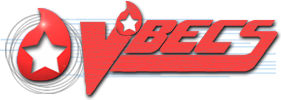 VistA Blood Establishment Computer Software (VBECS) 2.3.2 Rev GRelease Notes Version 1.0Department of Veterans AffairsEnterprise Project Management OfficeThis page intentionally left blank.Revision HistoryThis page intentionally left blank.Table of ContentsRevision History	iIntroduction	1Changed Features and Functions	1Untestable System-Level Maintenance Changes	1VistA Software Dependencies	1VBECS User Documents	2Customer Support	4Problems?	4References	4VBECS SharePoint Site	4Installation Qualification (IQ) Documentation	5Validation Planning	6Table 1: Updates by Option	7Table 2: New Blood Products for COVID-19 Treatment	8Table 3: Other Blood Products not related to COVID-19 treatment	18This page intentionally left blank.IntroductionVistA Blood Establishment Computer Software (VBECS) 2.3.2 Rev G Release Notes contains information for changes and corrections made to VBECS in the 2.3.2 Rev G patch.  Perform a local evaluation and risk assessment of the changes to determine the requirements for local validation of the changes, including documentation of the assessment activities. See Validation Planning.Changed Features and FunctionsThis revision letter patch release is centrally focused around providing additional blood product updates released from International Council for Commonality in Blood Banking Automation, Inc. (ICCBBA) for the treatment of COVID-19 and bacterial monitoring products. Blood products contained in ICCBBA releases 7.38.0 through 7.44.0 are included. In addition to that the VBECS 2.3.2 Rev G patch includes a fix to the issue with Thaw/Pool modification not working for certain product codes.Table 1: Updates by Option provides a complete list of included changes.For a full list of new product codes see Table 2: New Blood Products for COVID-19 Treatment and Table 3: Other Blood Products Not Related to COVID-19 Treatment.Untestable System-Level Maintenance ChangesNoneVistA Software DependenciesNo VistA patch is required for this blood product-only release.VBECS User DocumentsThe following is a list of all the VBECS user documents that apply to the VBECS 2.3.2 Rev G patch release. The Updated column identifies the documents that have been updated with this VBECS 2.3.2 Rev G revision letter patch release.  These user documents are available from the VA Software Document Library (VDL) at https://www.va.gov/vdl/application.asp?appid=182.The following is a list of all the VBECS FAQ documents that apply to the VBECS 2.3.2 Rev G patch release. The Updated column identifies the documents that have been updated with this VBECS 2.3.2 Rev G revision letter patch release.  These FAQ documents are available from the VA SharePoint site at REDACTED.Customer SupportProblems?Contact your Local Office of Information Technology (OIT) or Laboratory Information Manager (LIM) if you encounter VistA or CPRS connection problems and for training support before contacting the Service Desk (SD).If the problem remains unresolved after local VistA triage, call the Service Desk (below) and specify the Enterprise Application be set as VistA Blood Establishment Computer Software. This will cause the Assignment group to default to NTL Alert Blood Bank & VBECS, which alerts the Clin2 team.  Service Desk ContactREDACTEDReferencesISBT128 Standard Technical Specification v 5.10.0VBECS SharePoint SiteThe VBECS SharePoint site provides a location for additional information related to the VBECS application such as FAQs, installation status, and release history.REDACTED.Installation Qualification (IQ) DocumentationThe expedited patch installation process will continue with the installation of VBECS 2.3.2 Rev G.  Validation PlanningThe following is a flowchart to help assess changes for validation planning.Table 1: Updates by OptionTable 2: New Blood Products for COVID-19 TreatmentTable 3: Other Blood Products Not Related to COVID-19 TreatmentThis is the last page of VistA Blood Establishment Computer Software (VBECS) 2.3.2 Rev G Release Notes.DateRevisionDescriptionAuthor11/25/201.0VBECS 2.3.2 Rev GInitial version(Task 71800)BBM TeamUser DocumentVersionUpdated VistA Blood Establishment Computer Software (VBECS) 2.3.2 User Guide6.0NoVistA Blood Establishment Computer Software (VBECS) 2.3.2 Administrator User Guide3.0NoVistA Blood Establishment Computer Software (VBECS) 2.3.2 Known Defects and Anomalies4.0NoVistA Blood Establishment Computer Software (VBECS) 2.3.2 Technical Manual-Security Guide2.0NoVistA Blood Establishment Computer Software (VBECS) - Echo Interface Configuration and Setup Guide5.0NoVistA Blood Establishment Computer Software (VBECS) - Erytra Interface Configuration and Setup Guide2.0NoVistA Blood Establishment Computer Software (VBECS) - ProVue Interface Configuration and Setup Guide5.0NoVistA Blood Establishment Computer Software (VBECS) - Vision Interface Configuration and Setup Guide4.0NoFAQ DocumentVersionUpdated FAQ ABO subgroup Interpretations11/22/16NoFAQ Ancillary VistA Validation11/28/17NoFAQ Antibodies with No Antigen Negative Requirement10/15/14NoFAQ Blood Product Table Processes03/28/19NoFAQ CAP Comprehensive Transfusions Medicine Crossmatch Survey11/22/16NoFAQ Compound Antibodies02/27/13NoFAQ CPRS VBECS Order Details04/01/09NoFAQ Database Conversion Oddballs09/15/09NoFAQ Documenting Unhandled Exceptions05/21/07NoFAQ Handling ABO Incompatible Transfusion Situations09/23/14NoFAQ How to File a New Service Request for Changes to VBECS12/08/16NoFAQ How to take faster screen shots from Remote Desktop Session12/17/14NoFAQ Identifying a Comparable Blood Product Code03/28/19NoFAQ Local Facilities06/12/20NoFAQ Modification Target Not Available11/28/17NoFAQ Multidivisional QC Rack Workaround11/28/17NoFAQ Order Status Clarification11/15/17NoFAQ Polyspecific AHG Not Used for Testing01/29/10NoFAQ Proper Use of PIV Card with VBECS11/04/19NoFAQ QC Setup01/29/10NoFAQ Retesting QC11/01/11NoFAQ Retrieving an Expired Order12/07/17NoFAQ The Difference Between Transfusion Only and Full Service Facility Types02/08/10NoFAQ VBECS Blood Product Hierarchy03/28/19NoFAQ VBECS Computer Crossmatch Decision Tree02/08/12NoFAQ Weak D Policy01/11/10NoFAQ Workload Assignments Single vs Batch Processing07/01/20NoEnsure local contact information is available at all times. SD support will engage Enterprise Operations (EO) personnel as needed.Problems with connectivity to VistA and CPRS may require personnel from EO with VBECS server administrator access and VistA IT support access.If you experience a Food and Drug Administratin (FDA) reportable adverse event (patient death or serious injury) that VBECS may have caused or contributed to, contact the Service Desk directly to enter a ticket for Blood Bank software support.Blood Product Revisions ICCBBA Version 7.44.0, November 13th 2020                                             Test Account Upgrade to VBECS 2.3.2 Revision G                                             Test Account Upgrade to VBECS 2.3.2 Revision GRequired Patch InstallationVistA Patch: NoneServer Patch: VBECS 2.3.2 Revision GInstallation Process for VBECS 2.3.2 Rev GInstalled by the BBM team, all sites will be installed in one day. The date of installation will be communicated through a ListServ announcement.Expected DowntimeNoneInstallation Communication for VBECS 2.3.2 Rev GThe planned completion time for all test installs will be provided on the VBECS SharePoint site.Site ResponsibilityJoin VBECS-L message board on ListServ, if needed.Please communicate any changes to your site supervisor and Point of Contact (POC) since the last patch install to the BBM team to the email group “VA OIT BBM Team”.Site Record of Patch InstallationSites should take and save a screenshot of the VBECS Help, About window after the Test installation is performed. This displays the VBECS updated version information.                                              Production Account Upgrade to VBECS 2.3.2 Revision G                                             Production Account Upgrade to VBECS 2.3.2 Revision GRequired Patch InstallationVistA Patch: NoneServer Patch: VBECS 2.3.2 Revision GInstallation Process for VBECS 2.3.2 Rev GInstalled by the BBM team, all sites will be installed in one day. The date of installation will be communicated through a ListServ announcement.Expected DowntimeYou will be able to use VBECS during the patch installation. VBECS installation on your production account only lasts a few minutes and is invisible to users.If you encounter any disruption or errors while viewing or printing reports during the installation, try again after a few minutes.Installation Communication for VBECS 2.3.2 Rev GThe status of production installs will be provided on the VBECS SharePoint site.Site ResponsibilityPerform local validation, training, and set-up requirements prior to Production installation.Join VBECS-L message board on ListServ, if needed.Please communicate any changes to your site supervisor and Point of Contact (POC) since the last patch install to the BBM team to the email group “VA OIT BBM Team”.Site Record of Patch InstallationSites should take and save a screenshot of the VBECS Help, About window after Production installation is performed. This displays the VBECS updated version information. IDOptionProblem SummaryChange SummaryValidation ScenarioChange applies to my facility. (Y/N)Local risk Assessment(Low, Med, High)SOP revision required. If yes, identify it.Staff training needed.(Y/N)Scenarios or validation must be performed.(Y/N)1Blood Products71067Update blood product table with new ICCBBA blood product codes from version 7.38.0, 7.39.0, 7.40.0, 7.40.1, 7.41.0, 7.42.0, 7.43.0 and 7.44.0.New blood products were added to VBECS.For a full list of new product codes for COVID-19 treatment, see Table 2: New Blood Products for COVID-19 Treatment.For all other blood products added by ICCBBA that are not related to COVID-19 treatment see Table 3: Other Blood Products Not Related to COVID-19 Treatment.The list of all possible modifications for new blood products can be found on VBECS SharePoint Site.Validate only blood products that you may receive from your supplier. Use Tools, Blood Products to associate the blood products with an active facility.2Blood Unit Modification – Thaw/Pool71028Thaw/Pool modification does not work for certain product codes.VBECS will now have valid target products for Thaw/Pool modification. The list of all product codes affected by this change can be found on VBECS SharePoint Site.Validate only if you were affected by this defect.Perform Thaw/Pool modification on two units of product E3571. Verify that VBECS offers target product for modification and that it can be successfully completed.ComponentProduct CodeModifiableProduct TypeLong NameShort NameMaximum Storage HoursFRESH FROZEN PLASMAE9887NoIMMUNE PLASMAIMMUNE PLASMA|CPD/XX/<=-18C|For mnf:injectable|SARS-CoV-2PLASMA Imm CPD MNFI SARS-CoV-28760FRESH FROZEN PLASMAE9888NoIMMUNE PLASMAIMMUNE PLASMA|CPDA-1/XX/<=-18C|For mnf:injectable|SARS-CoV-2PLASMA Imm CPDA-1 MNFI SARS-CoV-28760FRESH FROZEN PLASMAE9890YesApheresis POOLED CONVALESCENT PLASMAApheresis POOLED CONVALESCENT PLASMA|ACD-A/XX/<=-25C|Psoralen-treated|From 2 donors|COVID-19PLASMA Conv AFR Pool ACD-A Psoraln 2DNR COVID-198760FRESH FROZEN PLASMAE9891YesApheresis POOLED CONVALESCENT PLASMAApheresis POOLED CONVALESCENT PLASMA|ACD-A/XX/<=-25C|Psoralen-treated|From 3 donors|COVID-19PLASMA Conv AFR Pool ACD-A Psoraln 3DNR COVID-198760FRESH FROZEN PLASMAE9892YesApheresis CONVALESCENT PLASMAApheresis CONVALESCENT PLASMA|CPD-50/XX/<=-25C|ResLeu:<1E6|COVID-19PLASMA AFR Conv CPD-50 LUKOPR COVID-198760FRESH FROZEN PLASMAE9893YesThawed Apheresis CONVALESCENT PLASMAThawed Apheresis CONVALESCENT PLASMA|CPD-50/XX/refg|ResLeu:<1E6|COVID-19PLASMA Conv AFR Thaw CPD-50 LUKOPR COVID-19120FRESH FROZEN PLASMAE9894YesApheresis CONVALESCENT PLASMAApheresis CONVALESCENT PLASMA|CPD-50/XX/<=-25C|ResLeu:<1E6|Psoralen-treated|COVID-19PLASMA AFR Conv CPD-50 LUKOPR Psoraln COVID-198760FRESH FROZEN PLASMAE9895YesThawed Apheresis CONVALESCENT PLASMAThawed Apheresis CONVALESCENT PLASMA|CPD-50/XX/refg|ResLeu:<1E6|Psoralen-treated|COVID-19PLASMA Conv AFR Thaw CPD-50 LUKOPR Psoraln COVID-19120FRESH FROZEN PLASMAE9896YesCONVALESCENT PLASMACONVALESCENT PLASMA|CPD/XX/<=-25C|ResLeu:<1E6|COVID-19PLASMA Conv CPD LUKOPR COVID-198760FRESH FROZEN PLASMAE9897YesThawed CONVALESCENT PLASMAThawed CONVALESCENT PLASMA|CPD/XX/refg|ResLeu:<1E6|COVID-19PLASMA Conv Thaw CPD LUKOPR COVID-19120FRESH FROZEN PLASMAE9898YesApheresis CONVALESCENT PLASMAApheresis CONVALESCENT PLASMA|NaCitrate/XX/<=-25C|ResLeu:<1E6|Psoralen-treated|COVID-19PLASMA AFR Conv NaCit LUKOPR Psoraln COVID-198760FRESH FROZEN PLASMAE9899YesThawed Apheresis CONVALESCENT PLASMAThawed Apheresis CONVALESCENT PLASMA|NaCitrate/XX/refg|ResLeu:<1E6|Psoralen-treated|COVID-19PLASMA Conv AFR Thaw NaCit LUKOPR Psoraln COVID-19120FRESH FROZEN PLASMAE9904YesThawed Apheresis CONVALESCENT PLASMAThawed Apheresis CONVALESCENT PLASMA|NaCitrate/XX/refg|COVID-19PLASMA Conv AFR Thaw NaCit COVID-19120FRESH FROZEN PLASMAE9905NoLiquid CONVALESCENT PLASMALiquid CONVALESCENT PLASMA|NS/XX/refg|Not for tx or mnf|COVID-19PLASMA Conv Liq NS NMT COVID-19624FRESH FROZEN PLASMAE9906NoCONVALESCENT PLASMACONVALESCENT PLASMA|NS/XX/<=-18C|Not for tx or mnf|COVID-19PLASMA Conv NS NMT COVID-198760FRESH FROZEN PLASMAE9934YesApheresis CONVALESCENT PLASMAApheresis CONVALESCENT PLASMA|ACD-A/XX/<=-25C|1st container|COVID-19PLASMA AFR Conv ACD-A 1C COVID-198760FRESH FROZEN PLASMAE9935YesApheresis CONVALESCENT PLASMAApheresis CONVALESCENT PLASMA|ACD-A/XX/<=-25C|2nd container|COVID-19PLASMA AFR Conv ACD-A 2C COVID-198760FRESH FROZEN PLASMAE9936YesApheresis CONVALESCENT PLASMAApheresis CONVALESCENT PLASMA|ACD-A/XX/<=-25C|3rd container|COVID-19PLASMA AFR Conv ACD-A 3C COVID-198760FRESH FROZEN PLASMAEA160YesApheresis CONVALESCENT PLASMAApheresis CONVALESCENT PLASMA|ACD-A/XX/<=-18C|COVID-19 high titerPLASMA AFR Conv ACD-A COVID-19 high titer8760FRESH FROZEN PLASMAEA161YesApheresis CONVALESCENT PLASMAApheresis CONVALESCENT PLASMA|ACD-A/XX/<=-18C|COVID-19 low titerPLASMA AFR Conv ACD-A COVID-19 low titer8760FRESH FROZEN PLASMAEA162YesThawed Apheresis CONVALESCENT PLASMAThawed Apheresis CONVALESCENT PLASMA|ACD-A/XX/refg|COVID-19 high titerPLASMA Conv AFR Thaw ACD-A COVID-19 high titer120FRESH FROZEN PLASMAEA163YesThawed Apheresis CONVALESCENT PLASMAThawed Apheresis CONVALESCENT PLASMA|ACD-A/XX/refg|COVID-19 low titerPLASMA Conv AFR Thaw ACD-A COVID-19 low titer120FRESH FROZEN PLASMAEA164YesApheresis CONVALESCENT PLASMAApheresis CONVALESCENT PLASMA|ACD-A/XX/<=-18C|Irradiated|COVID-19 high titerPLASMA AFR Conv ACD-A IRD COVID-19 high titer8760FRESH FROZEN PLASMAEA165YesApheresis CONVALESCENT PLASMAApheresis CONVALESCENT PLASMA|ACD-A/XX/<=-18C|Irradiated|COVID-19 low titerPLASMA AFR Conv ACD-A IRD COVID-19 low titer8760FRESH FROZEN PLASMAEA166YesApheresis CONVALESCENT PLASMAApheresis CONVALESCENT PLASMA|ACD-A/XX/<=-18C|1st container|COVID-19 high titerPLASMA AFR Conv ACD-A 1C COVID-19 high titer8760FRESH FROZEN PLASMAEA167YesApheresis CONVALESCENT PLASMAApheresis CONVALESCENT PLASMA|ACD-A/XX/<=-18C|1st container|COVID-19 low titerPLASMA AFR Conv ACD-A 1C COVID-19 low titer8760FRESH FROZEN PLASMAEA168YesApheresis CONVALESCENT PLASMAApheresis CONVALESCENT PLASMA|ACD-A/XX/<=-18C|2nd container|COVID-19 high titerPLASMA AFR Conv ACD-A 2C COVID-19 high titer8760FRESH FROZEN PLASMAEA169YesApheresis CONVALESCENT PLASMAApheresis CONVALESCENT PLASMA|ACD-A/XX/<=-18C|2nd container|COVID-19 low titerPLASMA AFR Conv ACD-A 2C COVID-19 low titer8760FRESH FROZEN PLASMAEA170YesApheresis CONVALESCENT PLASMAApheresis CONVALESCENT PLASMA|ACD-A/XX/<=-18C|3rd container|COVID-19 high titerPLASMA AFR Conv ACD-A 3C COVID-19 high titer8760FRESH FROZEN PLASMAEA171YesApheresis CONVALESCENT PLASMAApheresis CONVALESCENT PLASMA|ACD-A/XX/<=-18C|3rd container|COVID-19 low titerPLASMA AFR Conv ACD-A 3C COVID-19 low titer8760FRESH FROZEN PLASMAEA172YesApheresis CONVALESCENT PLASMAApheresis CONVALESCENT PLASMA|ACD-A/XX/<=-18C|4th container|COVID-19 high titerPLASMA AFR Conv ACD-A 4C COVID-19 high titer8760FRESH FROZEN PLASMAEA173YesApheresis CONVALESCENT PLASMAApheresis CONVALESCENT PLASMA|ACD-A/XX/<=-18C|4th container|COVID-19 low titerPLASMA AFR Conv ACD-A 4C COVID-19 low titer8760FRESH FROZEN PLASMAEA174YesLiquid Apheresis CONVALESCENT PLASMALiquid Apheresis CONVALESCENT PLASMA|NS/XX/refg|1st container|COVID-19 high titerPLASMA Conv AFR Liq NS 1C COVID-19 high titer120FRESH FROZEN PLASMAEA175YesLiquid Apheresis CONVALESCENT PLASMALiquid Apheresis CONVALESCENT PLASMA|NS/XX/refg|1st container|COVID-19 low titerPLASMA Conv AFR Liq NS 1C COVID-19 low titer120FRESH FROZEN PLASMAEA176YesLiquid Apheresis CONVALESCENT PLASMALiquid Apheresis CONVALESCENT PLASMA|NS/XX/refg|2nd container|COVID-19 high titerPLASMA Conv AFR Liq NS 2C COVID-19 high titer120FRESH FROZEN PLASMAEA177YesLiquid Apheresis CONVALESCENT PLASMALiquid Apheresis CONVALESCENT PLASMA|NS/XX/refg|2nd container|COVID-19 low titerPLASMA Conv AFR Liq NS 2C COVID-19 low titer120FRESH FROZEN PLASMAEA178YesLiquid Apheresis CONVALESCENT PLASMALiquid Apheresis CONVALESCENT PLASMA|NS/XX/refg|3rd container|COVID-19 high titerPLASMA Conv AFR Liq NS 3C COVID-19 high titer120FRESH FROZEN PLASMAEA179YesLiquid Apheresis CONVALESCENT PLASMALiquid Apheresis CONVALESCENT PLASMA|NS/XX/refg|3rd container|COVID-19 low titerPLASMA Conv AFR Liq NS 3C COVID-19 low titer120FRESH FROZEN PLASMAEA180YesLiquid Apheresis CONVALESCENT PLASMALiquid Apheresis CONVALESCENT PLASMA|NS/XX/refg|4th container|COVID-19 high titerPLASMA Conv AFR Liq NS 4C COVID-19 high titer120FRESH FROZEN PLASMAEA181YesLiquid Apheresis CONVALESCENT PLASMALiquid Apheresis CONVALESCENT PLASMA|NS/XX/refg|4th container|COVID-19 low titerPLASMA Conv AFR Liq NS 4C COVID-19 low titer120FRESH FROZEN PLASMAEA182YesThawed Apheresis CONVALESCENT PLASMAThawed Apheresis CONVALESCENT PLASMA|ACD-A/XX/refg|1st container|COVID-19 high titerPLASMA Conv AFR Thaw ACD-A 1C COVID-19 high titer120FRESH FROZEN PLASMAEA183YesThawed Apheresis CONVALESCENT PLASMAThawed Apheresis CONVALESCENT PLASMA|ACD-A/XX/refg|1st container|COVID-19 low titerPLASMA Conv AFR Thaw ACD-A 1C COVID-19 low titer120FRESH FROZEN PLASMAEA184YesThawed Apheresis CONVALESCENT PLASMAThawed Apheresis CONVALESCENT PLASMA|ACD-A/XX/refg|2nd container|COVID-19 high titerPLASMA Conv AFR Thaw ACD-A 2C COVID-19 high titer120FRESH FROZEN PLASMAEA185YesThawed Apheresis CONVALESCENT PLASMAThawed Apheresis CONVALESCENT PLASMA|ACD-A/XX/refg|2nd container|COVID-19 low titerPLASMA Conv AFR Thaw ACD-A 2C COVID-19 low titer120FRESH FROZEN PLASMAEA186YesThawed Apheresis CONVALESCENT PLASMAThawed Apheresis CONVALESCENT PLASMA|ACD-A/XX/refg|3rd container|COVID-19 high titerPLASMA Conv AFR Thaw ACD-A 3C COVID-19 high titer120FRESH FROZEN PLASMAEA187YesThawed Apheresis CONVALESCENT PLASMAThawed Apheresis CONVALESCENT PLASMA|ACD-A/XX/refg|3rd container|COVID-19 low titerPLASMA Conv AFR Thaw ACD-A 3C COVID-19 low titer120FRESH FROZEN PLASMAEA188YesThawed Apheresis CONVALESCENT PLASMAThawed Apheresis CONVALESCENT PLASMA|ACD-A/XX/refg|4th container|COVID-19 high titerPLASMA Conv AFR Thaw ACD-A 4C COVID-19 high titer120FRESH FROZEN PLASMAEA189YesThawed Apheresis CONVALESCENT PLASMAThawed Apheresis CONVALESCENT PLASMA|ACD-A/XX/refg|4th container|COVID-19 low titerPLASMA Conv AFR Thaw ACD-A 4C COVID-19 low titer120FRESH FROZEN PLASMAEA190YesApheresis CONVALESCENT PLASMAApheresis CONVALESCENT PLASMA|NS/XX/<=-18C|COVID-19 high titerPLASMA AFR Conv NS COVID-19 high titer8760FRESH FROZEN PLASMAEA191YesApheresis CONVALESCENT PLASMAApheresis CONVALESCENT PLASMA|NS/XX/<=-18C|COVID-19 low titerPLASMA AFR Conv NS COVID-19 low titer8760FRESH FROZEN PLASMAEA192YesApheresis CONVALESCENT PLASMAApheresis CONVALESCENT PLASMA|NS/XX/<=-18C|Methylene blue-treated|COVID-19 high titerPLASMA AFR Conv NS Methyl Blue COVID-19 high titer8760FRESH FROZEN PLASMAEA193YesApheresis CONVALESCENT PLASMAApheresis CONVALESCENT PLASMA|NS/XX/<=-18C|Methylene blue-treated|COVID-19 low titerPLASMA AFR Conv NS Methyl Blue COVID-19 low titer8760FRESH FROZEN PLASMAEA194YesApheresis CONVALESCENT PLASMAApheresis CONVALESCENT PLASMA|NS/XX/<=-18C|Psoralen-treated|COVID-19 high titerPLASMA AFR Conv NS Psoraln COVID-19 high titer8760FRESH FROZEN PLASMAEA195YesApheresis CONVALESCENT PLASMAApheresis CONVALESCENT PLASMA|NS/XX/<=-18C|Psoralen-treated|COVID-19 low titerPLASMA AFR Conv NS Psoraln COVID-19 low titer8760FRESH FROZEN PLASMAEA196YesApheresis CONVALESCENT PLASMAApheresis CONVALESCENT PLASMA|NS/XX/<=-18C|Riboflavin-treated|COVID-19 high titerPLASMA AFR Conv NS Ribo COVID-19 high titer8760FRESH FROZEN PLASMAEA197YesApheresis CONVALESCENT PLASMAApheresis CONVALESCENT PLASMA|NS/XX/<=-18C|Riboflavin-treated|COVID-19 low titerPLASMA AFR Conv NS Ribo COVID-19 low titer8760FRESH FROZEN PLASMAEA198YesApheresis CONVALESCENT PLASMAApheresis CONVALESCENT PLASMA|ACD-A/XX/<=-18C|Methylene blue-treated|COVID-19 high titerPLASMA AFR Conv ACD-A Methyl Blue COVID-19 high titer8760FRESH FROZEN PLASMAEA199YesApheresis CONVALESCENT PLASMAApheresis CONVALESCENT PLASMA|ACD-A/XX/<=-18C|Methylene blue-treated|COVID-19 low titerPLASMA AFR Conv ACD-A Methyl Blue COVID-19 low titer8760FRESH FROZEN PLASMAEA200YesApheresis CONVALESCENT PLASMAApheresis CONVALESCENT PLASMA|ACD-A/XX/<=-18C|Psoralen-treated|COVID-19 high titerPLASMA AFR Conv ACD-A Psoraln COVID-19 high titer8760FRESH FROZEN PLASMAEA201YesApheresis CONVALESCENT PLASMAApheresis CONVALESCENT PLASMA|ACD-A/XX/<=-18C|Psoralen-treated|COVID-19 low titerPLASMA AFR Conv ACD-A Psoraln COVID-19 low titer8760FRESH FROZEN PLASMAEA202YesApheresis CONVALESCENT PLASMAApheresis CONVALESCENT PLASMA|ACD-A/XX/<=-18C|Riboflavin-treated|COVID-19 high titerPLASMA AFR Conv ACD-A Ribo COVID-19 high titer8760FRESH FROZEN PLASMAEA203YesApheresis CONVALESCENT PLASMAApheresis CONVALESCENT PLASMA|ACD-A/XX/<=-18C|Riboflavin-treated|COVID-19 low titerPLASMA AFR Conv ACD-A Ribo COVID-19 low titer8760FRESH FROZEN PLASMAEA204YesLiquid Apheresis CONVALESCENT PLASMALiquid Apheresis CONVALESCENT PLASMA|ACD-A/XX/refg|COVID-19 high titerPLASMA Conv AFR Liq ACD-A COVID-19 high titer120FRESH FROZEN PLASMAEA205YesLiquid Apheresis CONVALESCENT PLASMALiquid Apheresis CONVALESCENT PLASMA|ACD-A/XX/refg|COVID-19 low titerPLASMA Conv AFR Liq ACD-A COVID-19 low titer120FRESH FROZEN PLASMAEA206YesLiquid Apheresis CONVALESCENT PLASMALiquid Apheresis CONVALESCENT PLASMA|ACD-A/XX/refg|Methylene blue-treated|COVID-19 high titerPLASMA Conv AFR Liq ACD-A Methyl Blue COVID-19 high titer120FRESH FROZEN PLASMAEA207YesLiquid Apheresis CONVALESCENT PLASMALiquid Apheresis CONVALESCENT PLASMA|ACD-A/XX/refg|Methylene blue-treated|COVID-19 low titerPLASMA Conv AFR Liq ACD-A Methyl Blue COVID-19 low titer120FRESH FROZEN PLASMAEA208YesLiquid Apheresis CONVALESCENT PLASMALiquid Apheresis CONVALESCENT PLASMA|ACD-A/XX/refg|Psoralen-treated|COVID-19 high titerPLASMA Conv AFR Liq ACD-A Psoraln COVID-19 high titer120FRESH FROZEN PLASMAEA209YesLiquid Apheresis CONVALESCENT PLASMALiquid Apheresis CONVALESCENT PLASMA|ACD-A/XX/refg|Psoralen-treated|COVID-19 low titerPLASMA Conv AFR Liq ACD-A Psoraln COVID-19 low titer120FRESH FROZEN PLASMAEA210YesLiquid Apheresis CONVALESCENT PLASMALiquid Apheresis CONVALESCENT PLASMA|ACD-A/XX/refg|Riboflavin-treated|COVID-19 high titerPLASMA Conv AFR Liq ACD-A Ribo COVID-19 high titer120FRESH FROZEN PLASMAEA211YesLiquid Apheresis CONVALESCENT PLASMALiquid Apheresis CONVALESCENT PLASMA|ACD-A/XX/refg|Riboflavin-treated|COVID-19 low titerPLASMA Conv AFR Liq ACD-A Ribo COVID-19 low titer120FRESH FROZEN PLASMAEA212YesLiquid Apheresis CONVALESCENT PLASMALiquid Apheresis CONVALESCENT PLASMA|NS/XX/refg|Methylene blue-treated|COVID-19 high titerPLASMA Conv AFR Liq NS Methyl Blue COVID-19 high titer120FRESH FROZEN PLASMAEA213YesLiquid Apheresis CONVALESCENT PLASMALiquid Apheresis CONVALESCENT PLASMA|NS/XX/refg|Methylene blue-treated|COVID-19 low titerPLASMA Conv AFR Liq NS Methyl Blue COVID-19 low titer120FRESH FROZEN PLASMAEA214YesLiquid Apheresis CONVALESCENT PLASMALiquid Apheresis CONVALESCENT PLASMA|NS/XX/refg|Psoralen-treated|COVID-19 high titerPLASMA Conv AFR Liq NS Psoraln COVID-19 high titer120FRESH FROZEN PLASMAEA215YesLiquid Apheresis CONVALESCENT PLASMALiquid Apheresis CONVALESCENT PLASMA|NS/XX/refg|Psoralen-treated|COVID-19 low titerPLASMA Conv AFR Liq NS Psoraln COVID-19 low titer120FRESH FROZEN PLASMAEA216YesLiquid Apheresis CONVALESCENT PLASMALiquid Apheresis CONVALESCENT PLASMA|NS/XX/refg|Riboflavin-treated|COVID-19 high titerPLASMA Conv AFR Liq NS Ribo COVID-19 high titer120FRESH FROZEN PLASMAEA217YesLiquid Apheresis CONVALESCENT PLASMALiquid Apheresis CONVALESCENT PLASMA|NS/XX/refg|Riboflavin-treated|COVID-19 low titerPLASMA Conv AFR Liq NS Ribo COVID-19 low titer120FRESH FROZEN PLASMAEA218YesThawed CONVALESCENT PLASMAThawed CONVALESCENT PLASMA|CPD/XX/refg|COVID-19 high titerPLASMA Conv Thaw CPD COVID-19 high titer120FRESH FROZEN PLASMAEA219YesThawed CONVALESCENT PLASMAThawed CONVALESCENT PLASMA|CPD/XX/refg|COVID-19 low titerPLASMA Conv Thaw CPD COVID-19 low titer120FRESH FROZEN PLASMAEA220YesThawed Apheresis CONVALESCENT PLASMAThawed Apheresis CONVALESCENT PLASMA|CPD/XX/refg|COVID-19 high titerPLASMA Conv AFR Thaw CPD COVID-19 high titer120FRESH FROZEN PLASMAEA221YesThawed Apheresis CONVALESCENT PLASMAThawed Apheresis CONVALESCENT PLASMA|CPD/XX/refg|COVID-19 low titerPLASMA Conv AFR Thaw CPD COVID-19 low titer120FRESH FROZEN PLASMAEA222YesThawed Apheresis CONVALESCENT PLASMAThawed Apheresis CONVALESCENT PLASMA|NS/XX/refg|COVID-19 high titerPLASMA Conv AFR Thaw NS COVID-19 high titer120FRESH FROZEN PLASMAEA223YesThawed Apheresis CONVALESCENT PLASMAThawed Apheresis CONVALESCENT PLASMA|NS/XX/refg|COVID-19 low titerPLASMA Conv AFR Thaw NS COVID-19 low titer120FRESH FROZEN PLASMAEA224YesThawed CONVALESCENT PLASMAThawed CONVALESCENT PLASMA|NS/XX/refg|COVID-19 high titerPLASMA Conv Thaw NS COVID-19 high titer120FRESH FROZEN PLASMAEA225YesThawed CONVALESCENT PLASMAThawed CONVALESCENT PLASMA|NS/XX/refg|COVID-19 low titerPLASMA Conv Thaw NS COVID-19 low titer120FRESH FROZEN PLASMAEA226YesApheresis CONVALESCENT PLASMAApheresis CONVALESCENT PLASMA|ACD-A/XX/<=-18C|1st container|Psoralen-treated|COVID-19 high titerPLASMA AFR Conv ACD-A 1C Psoraln COVID-19 high titer8760FRESH FROZEN PLASMAEA227YesApheresis CONVALESCENT PLASMAApheresis CONVALESCENT PLASMA|ACD-A/XX/<=-18C|1st container|Psoralen-treated|COVID-19 low titerPLASMA AFR Conv ACD-A 1C Psoraln COVID-19 low titer8760FRESH FROZEN PLASMAEA228YesApheresis CONVALESCENT PLASMAApheresis CONVALESCENT PLASMA|ACD-A/XX/<=-18C|2nd container|Psoralen-treated|COVID-19 high titerPLASMA AFR Conv ACD-A 2C Psoraln COVID-19 high titer8760FRESH FROZEN PLASMAEA229YesApheresis CONVALESCENT PLASMAApheresis CONVALESCENT PLASMA|ACD-A/XX/<=-18C|2nd container|Psoralen-treated|COVID-19 low titerPLASMA AFR Conv ACD-A 2C Psoraln COVID-19 low titer8760FRESH FROZEN PLASMAEA230YesApheresis CONVALESCENT PLASMAApheresis CONVALESCENT PLASMA|ACD-A/XX/<=-18C|3rd container|Psoralen-treated|COVID-19 high titerPLASMA AFR Conv ACD-A 3C Psoraln COVID-19 high titer8760FRESH FROZEN PLASMAEA231YesApheresis CONVALESCENT PLASMAApheresis CONVALESCENT PLASMA|ACD-A/XX/<=-18C|3rd container|Psoralen-treated|COVID-19 low titerPLASMA AFR Conv ACD-A 3C Psoraln COVID-19 low titer8760FRESH FROZEN PLASMAEA232YesApheresis CONVALESCENT PLASMAApheresis CONVALESCENT PLASMA|ACD-A/XX/<=-18C|4th container|Psoralen-treated|COVID-19 high titerPLASMA AFR Conv ACD-A 4C Psoraln COVID-19 high titer8760FRESH FROZEN PLASMAEA233YesApheresis CONVALESCENT PLASMAApheresis CONVALESCENT PLASMA|ACD-A/XX/<=-18C|4th container|Psoralen-treated|COVID-19 low titerPLASMA AFR Conv ACD-A 4C Psoraln COVID-19 low titer8760FRESH FROZEN PLASMAEA234YesThawed Apheresis CONVALESCENT PLASMAThawed Apheresis CONVALESCENT PLASMA|ACD-A/XX/refg|Psoralen-treated|COVID-19 high titerPLASMA Conv AFR Thaw ACD-A Psoraln COVID-19 high titer120FRESH FROZEN PLASMAEA235YesThawed Apheresis CONVALESCENT PLASMAThawed Apheresis CONVALESCENT PLASMA|ACD-A/XX/refg|Psoralen-treated|COVID-19 low titerPLASMA Conv AFR Thaw ACD-A Psoraln COVID-19 low titer120FRESH FROZEN PLASMAEA236YesThawed Apheresis CONVALESCENT PLASMAThawed Apheresis CONVALESCENT PLASMA|ACD-A/XX/refg|1st container|Psoralen-treated|COVID-19 high titerPLASMA Conv AFR Thaw ACD-A 1C Psoraln COVID-19 high titer120FRESH FROZEN PLASMAEA237YesThawed Apheresis CONVALESCENT PLASMAThawed Apheresis CONVALESCENT PLASMA|ACD-A/XX/refg|1st container|Psoralen-treated|COVID-19 low titerPLASMA Conv AFR Thaw ACD-A 1C Psoraln COVID-19 low titer120FRESH FROZEN PLASMAEA238YesThawed Apheresis CONVALESCENT PLASMAThawed Apheresis CONVALESCENT PLASMA|ACD-A/XX/refg|2nd container|Psoralen-treated|COVID-19 high titerPLASMA Conv AFR Thaw ACD-A 2C Psoraln COVID-19 high titer120FRESH FROZEN PLASMAEA239YesThawed Apheresis CONVALESCENT PLASMAThawed Apheresis CONVALESCENT PLASMA|ACD-A/XX/refg|2nd container|Psoralen-treated|COVID-19 low titerPLASMA Conv AFR Thaw ACD-A 2C Psoraln COVID-19 low titer120FRESH FROZEN PLASMAEA240YesThawed Apheresis CONVALESCENT PLASMAThawed Apheresis CONVALESCENT PLASMA|ACD-A/XX/refg|3rd container|Psoralen-treated|COVID-19 high titerPLASMA Conv AFR Thaw ACD-A 3C Psoraln COVID-19 high titer120FRESH FROZEN PLASMAEA241YesThawed Apheresis CONVALESCENT PLASMAThawed Apheresis CONVALESCENT PLASMA|ACD-A/XX/refg|3rd container|Psoralen-treated|COVID-19 low titerPLASMA Conv AFR Thaw ACD-A 3C Psoraln COVID-19 low titer120FRESH FROZEN PLASMAEA242YesThawed Apheresis CONVALESCENT PLASMAThawed Apheresis CONVALESCENT PLASMA|ACD-A/XX/refg|4th container|Psoralen-treated|COVID-19 high titerPLASMA Conv AFR Thaw ACD-A 4C Psoraln COVID-19 high titer120FRESH FROZEN PLASMAEA243YesThawed Apheresis CONVALESCENT PLASMAThawed Apheresis CONVALESCENT PLASMA|ACD-A/XX/refg|4th container|Psoralen-treated|COVID-19 low titerPLASMA Conv AFR Thaw ACD-A 4C Psoraln COVID-19 low titer120FRESH FROZEN PLASMAEA244YesThawed Apheresis CONVALESCENT PLASMAThawed Apheresis CONVALESCENT PLASMA|ACD-A/XX/refg|Irradiated|COVID-19 high titerPLASMA Conv AFR Thaw ACD-A IRD COVID-19 high titer120FRESH FROZEN PLASMAEA245YesThawed Apheresis CONVALESCENT PLASMAThawed Apheresis CONVALESCENT PLASMA|ACD-A/XX/refg|Irradiated|COVID-19 low titerPLASMA Conv AFR Thaw ACD-A IRD COVID-19 low titer120FRESH FROZEN PLASMAEA246YesLiquid CONVALESCENT PLASMALiquid CONVALESCENT PLASMA|NS/XX/refg|Irradiated|COVID-19 high titerPLASMA Conv Liq NS IRD COVID-19 high titer624FRESH FROZEN PLASMAEA247YesLiquid CONVALESCENT PLASMALiquid CONVALESCENT PLASMA|NS/XX/refg|Irradiated|COVID-19 low titerPLASMA Conv Liq NS IRD COVID-19 low titer624FRESH FROZEN PLASMAEA248YesLiquid Apheresis CONVALESCENT PLASMALiquid Apheresis CONVALESCENT PLASMA|NS/XX/refg|Irradiated|COVID-19 high titerPLASMA Conv AFR Liq NS IRD COVID-19 high titer120FRESH FROZEN PLASMAEA249YesLiquid Apheresis CONVALESCENT PLASMALiquid Apheresis CONVALESCENT PLASMA|NS/XX/refg|Irradiated|COVID-19 low titerPLASMA Conv AFR Liq NS IRD COVID-19 low titer120FRESH FROZEN PLASMAEA250YesLiquid Apheresis CONVALESCENT PLASMALiquid Apheresis CONVALESCENT PLASMA|ACD-A/XX/refg|Irradiated|COVID-19 high titerPLASMA Conv AFR Liq ACD-A IRD COVID-19 high titer120FRESH FROZEN PLASMAEA251YesLiquid Apheresis CONVALESCENT PLASMALiquid Apheresis CONVALESCENT PLASMA|ACD-A/XX/refg|Irradiated|COVID-19 low titerPLASMA Conv AFR Liq ACD-A IRD COVID-19 low titer120FRESH FROZEN PLASMAEA252YesLiquid CONVALESCENT PLASMALiquid CONVALESCENT PLASMA|CPD/XX/refg|Irradiated|COVID-19 high titerPLASMA Conv Liq CPD IRD COVID-19 high titer624FRESH FROZEN PLASMAEA253YesLiquid CONVALESCENT PLASMALiquid CONVALESCENT PLASMA|CPD/XX/refg|Irradiated|COVID-19 low titerPLASMA Conv Liq CPD IRD COVID-19 low titer624FRESH FROZEN PLASMAEA254YesLiquid Apheresis CONVALESCENT PLASMALiquid Apheresis CONVALESCENT PLASMA|CPD/XX/refg|Irradiated|COVID-19 high titerPLASMA Conv AFR Liq CPD IRD COVID-19 high titer120FRESH FROZEN PLASMAEA255YesLiquid Apheresis CONVALESCENT PLASMALiquid Apheresis CONVALESCENT PLASMA|CPD/XX/refg|Irradiated|COVID-19 low titerPLASMA Conv AFR Liq CPD IRD COVID-19 low titer120FRESH FROZEN PLASMAEA256YesCONVALESCENT PLASMACONVALESCENT PLASMA|CPD/XX/<=-18C|Irradiated|COVID-19 high titerPLASMA Conv CPD IRD COVID-19 high titer8760FRESH FROZEN PLASMAEA257YesCONVALESCENT PLASMACONVALESCENT PLASMA|CPD/XX/<=-18C|Irradiated|COVID-19 low titerPLASMA Conv CPD IRD COVID-19 low titer8760FRESH FROZEN PLASMAEA258YesCONVALESCENT PLASMACONVALESCENT PLASMA|CP2D/XX/<=-18C|COVID-19 high titerPLASMA Conv CP2D COVID-19 high titer8760FRESH FROZEN PLASMAEA259YesCONVALESCENT PLASMACONVALESCENT PLASMA|CP2D/XX/<=-18C|COVID-19 low titerPLASMA Conv CP2D COVID-19 low titer8760FRESH FROZEN PLASMAEA260YesThawed CONVALESCENT PLASMAThawed CONVALESCENT PLASMA|CP2D/XX/refg|COVID-19 high titerPLASMA Conv Thaw CP2D COVID-19 high titer120FRESH FROZEN PLASMAEA261YesThawed CONVALESCENT PLASMAThawed CONVALESCENT PLASMA|CP2D/XX/refg|COVID-19 low titerPLASMA Conv Thaw CP2D COVID-19 low titer120FRESH FROZEN PLASMAEA262YesCONVALESCENT PLASMACONVALESCENT PLASMA|CPDA-1/XX/<=-18C|COVID-19 high titerPLASMA Conv CPDA-1 COVID-19 high titer8760FRESH FROZEN PLASMAEA263YesCONVALESCENT PLASMACONVALESCENT PLASMA|CPDA-1/XX/<=-18C|COVID-19 low titerPLASMA Conv CPDA-1 COVID-19 low titer8760FRESH FROZEN PLASMAEA264YesCONVALESCENT PLASMACONVALESCENT PLASMA|CPDA-1/XX/<=-18C|Psoralen-treated|COVID-19 high titerPLASMA Conv CPDA-1 Psoraln COVID-19 high titer8760FRESH FROZEN PLASMAEA265YesCONVALESCENT PLASMACONVALESCENT PLASMA|CPDA-1/XX/<=-18C|Psoralen-treated|COVID-19 low titerPLASMA Conv CPDA-1 Psoraln COVID-19 low titer8760FRESH FROZEN PLASMAEA266YesLiquid Apheresis CONVALESCENT PLASMALiquid Apheresis CONVALESCENT PLASMA|NS/XX/refg|Irradiated|1st container|COVID-19 high titerPLASMA Conv AFR Liq NS IRD 1C COVID-19 high titer120FRESH FROZEN PLASMAEA267YesLiquid Apheresis CONVALESCENT PLASMALiquid Apheresis CONVALESCENT PLASMA|NS/XX/refg|Irradiated|1st container|COVID-19 low titerPLASMA Conv AFR Liq NS IRD 1C COVID-19 low titer120FRESH FROZEN PLASMAEA268YesLiquid Apheresis CONVALESCENT PLASMALiquid Apheresis CONVALESCENT PLASMA|NS/XX/refg|Irradiated|2nd container|COVID-19 high titerPLASMA Conv AFR Liq NS IRD 2C COVID-19 high titer120FRESH FROZEN PLASMAEA269YesLiquid Apheresis CONVALESCENT PLASMALiquid Apheresis CONVALESCENT PLASMA|NS/XX/refg|Irradiated|2nd container|COVID-19 low titerPLASMA Conv AFR Liq NS IRD 2C COVID-19 low titer120FRESH FROZEN PLASMAEA270YesLiquid Apheresis CONVALESCENT PLASMALiquid Apheresis CONVALESCENT PLASMA|NS/XX/refg|Irradiated|3rd container|COVID-19 high titerPLASMA Conv AFR Liq NS IRD 3C COVID-19 high titer120FRESH FROZEN PLASMAEA271YesLiquid Apheresis CONVALESCENT PLASMALiquid Apheresis CONVALESCENT PLASMA|NS/XX/refg|Irradiated|3rd container|COVID-19 low titerPLASMA Conv AFR Liq NS IRD 3C COVID-19 low titer120FRESH FROZEN PLASMAEA272YesLiquid Apheresis CONVALESCENT PLASMALiquid Apheresis CONVALESCENT PLASMA|NS/XX/refg|Irradiated|4th container|COVID-19 high titerPLASMA Conv AFR Liq NS IRD 4C COVID-19 high titer120FRESH FROZEN PLASMAEA273YesLiquid Apheresis CONVALESCENT PLASMALiquid Apheresis CONVALESCENT PLASMA|NS/XX/refg|Irradiated|4th container|COVID-19 low titerPLASMA Conv AFR Liq NS IRD 4C COVID-19 low titer120FRESH FROZEN PLASMAEA274YesLiquid CONVALESCENT PLASMALiquid CONVALESCENT PLASMA|CPDA-1/XX/refg|COVID-19 high titerPLASMA Conv Liq CPDA-1 COVID-19 high titer624FRESH FROZEN PLASMAEA275YesLiquid CONVALESCENT PLASMALiquid CONVALESCENT PLASMA|CPDA-1/XX/refg|COVID-19 low titerPLASMA Conv Liq CPDA-1 COVID-19 low titer624FRESH FROZEN PLASMAEA276YesThawed CONVALESCENT PLASMAThawed CONVALESCENT PLASMA|CPDA-1/XX/refg|COVID-19 high titerPLASMA Conv Thaw CPDA-1 COVID-19 high titer120FRESH FROZEN PLASMAEA277YesThawed CONVALESCENT PLASMAThawed CONVALESCENT PLASMA|CPDA-1/XX/refg|COVID-19 low titerPLASMA Conv Thaw CPDA-1 COVID-19 low titer120FRESH FROZEN PLASMAEA278YesThawed CONVALESCENT PLASMAThawed CONVALESCENT PLASMA|CPD/XX/refg|Irradiated|COVID-19 high titerPLASMA Conv Thaw CPD IRD COVID-19 high titer120FRESH FROZEN PLASMAEA279YesThawed CONVALESCENT PLASMAThawed CONVALESCENT PLASMA|CPD/XX/refg|Irradiated|COVID-19 low titerPLASMA Conv Thaw CPD IRD COVID-19 low titer120FRESH FROZEN PLASMAEA280YesApheresis CONVALESCENT PLASMAApheresis CONVALESCENT PLASMA|ACD-A/XX/<=-18C|Irradiated|1st container|COVID-19 high titerPLASMA AFR Conv ACD-A IRD 1C COVID-19 high titer8760FRESH FROZEN PLASMAEA281YesApheresis CONVALESCENT PLASMAApheresis CONVALESCENT PLASMA|ACD-A/XX/<=-18C|Irradiated|1st container|COVID-19 low titerPLASMA AFR Conv ACD-A IRD 1C COVID-19 low titer8760FRESH FROZEN PLASMAEA282YesApheresis CONVALESCENT PLASMAApheresis CONVALESCENT PLASMA|ACD-A/XX/<=-18C|Irradiated|2nd container|COVID-19 high titerPLASMA AFR Conv ACD-A IRD 2C COVID-19 high titer8760FRESH FROZEN PLASMAEA283YesApheresis CONVALESCENT PLASMAApheresis CONVALESCENT PLASMA|ACD-A/XX/<=-18C|Irradiated|2nd container|COVID-19 low titerPLASMA AFR Conv ACD-A IRD 2C COVID-19 low titer8760FRESH FROZEN PLASMAEA284YesApheresis CONVALESCENT PLASMAApheresis CONVALESCENT PLASMA|ACD-A/XX/<=-18C|Irradiated|3rd container|COVID-19 high titerPLASMA AFR Conv ACD-A IRD 3C COVID-19 high titer8760FRESH FROZEN PLASMAEA285YesApheresis CONVALESCENT PLASMAApheresis CONVALESCENT PLASMA|ACD-A/XX/<=-18C|Irradiated|3rd container|COVID-19 low titerPLASMA AFR Conv ACD-A IRD 3C COVID-19 low titer8760FRESH FROZEN PLASMAEA286YesApheresis CONVALESCENT PLASMAApheresis CONVALESCENT PLASMA|ACD-A/XX/<=-18C|Irradiated|4th container|COVID-19 high titerPLASMA AFR Conv ACD-A IRD 4C COVID-19 high titer8760FRESH FROZEN PLASMAEA287YesApheresis CONVALESCENT PLASMAApheresis CONVALESCENT PLASMA|ACD-A/XX/<=-18C|Irradiated|4th container|COVID-19 low titerPLASMA AFR Conv ACD-A IRD 4C COVID-19 low titer8760FRESH FROZEN PLASMAEA288YesThawed Apheresis CONVALESCENT PLASMAThawed Apheresis CONVALESCENT PLASMA|ACD-A/XX/refg|Irradiated|1st container|COVID-19 high titerPLASMA Conv AFR Thaw ACD-A IRD 1C COVID-19 high titer120FRESH FROZEN PLASMAEA289YesThawed Apheresis CONVALESCENT PLASMAThawed Apheresis CONVALESCENT PLASMA|ACD-A/XX/refg|Irradiated|1st container|COVID-19 low titerPLASMA Conv AFR Thaw ACD-A IRD 1C COVID-19 low titer120FRESH FROZEN PLASMAEA290YesThawed Apheresis CONVALESCENT PLASMAThawed Apheresis CONVALESCENT PLASMA|ACD-A/XX/refg|Irradiated|2nd container|COVID-19 high titerPLASMA Conv AFR Thaw ACD-A IRD 2C COVID-19 high titer120FRESH FROZEN PLASMAEA291YesThawed Apheresis CONVALESCENT PLASMAThawed Apheresis CONVALESCENT PLASMA|ACD-A/XX/refg|Irradiated|2nd container|COVID-19 low titerPLASMA Conv AFR Thaw ACD-A IRD 2C COVID-19 low titer120FRESH FROZEN PLASMAEA292YesThawed Apheresis CONVALESCENT PLASMAThawed Apheresis CONVALESCENT PLASMA|ACD-A/XX/refg|Irradiated|3rd container|COVID-19 high titerPLASMA Conv AFR Thaw ACD-A IRD 3C COVID-19 high titer120FRESH FROZEN PLASMAEA293YesThawed Apheresis CONVALESCENT PLASMAThawed Apheresis CONVALESCENT PLASMA|ACD-A/XX/refg|Irradiated|3rd container|COVID-19 low titerPLASMA Conv AFR Thaw ACD-A IRD 3C COVID-19 low titer120FRESH FROZEN PLASMAEA294YesThawed Apheresis CONVALESCENT PLASMAThawed Apheresis CONVALESCENT PLASMA|ACD-A/XX/refg|Irradiated|4th container|COVID-19 high titerPLASMA Conv AFR Thaw ACD-A IRD 4C COVID-19 high titer120FRESH FROZEN PLASMAEA295YesThawed Apheresis CONVALESCENT PLASMAThawed Apheresis CONVALESCENT PLASMA|ACD-A/XX/refg|Irradiated|4th container|COVID-19 low titerPLASMA Conv AFR Thaw ACD-A IRD 4C COVID-19 low titer120FRESH FROZEN PLASMAEA296YesApheresis CONVALESCENT PLASMAApheresis CONVALESCENT PLASMA|ACD-A/XX/<=-18C|5th container|COVID-19 high titerPLASMA AFR Conv ACD-A 5C COVID-19 high titer8760FRESH FROZEN PLASMAEA297YesApheresis CONVALESCENT PLASMAApheresis CONVALESCENT PLASMA|ACD-A/XX/<=-18C|5th container|COVID-19 low titerPLASMA AFR Conv ACD-A 5C COVID-19 low titer8760FRESH FROZEN PLASMAEA298YesThawed Apheresis CONVALESCENT PLASMAThawed Apheresis CONVALESCENT PLASMA|ACD-A/XX/refg|5th container|COVID-19 high titerPLASMA Conv AFR Thaw ACD-A 5C COVID-19 high titer120FRESH FROZEN PLASMAEA299YesThawed Apheresis CONVALESCENT PLASMAThawed Apheresis CONVALESCENT PLASMA|ACD-A/XX/refg|5th container|COVID-19 low titerPLASMA Conv AFR Thaw ACD-A 5C COVID-19 low titer120FRESH FROZEN PLASMAEA300YesCONVALESCENT PLASMACONVALESCENT PLASMA|CPD/450mL/<=-25C|Methylene blue-treated|COVID-19 high titerPLASMA Conv CPD Methyl Blue COVID-19 high titer8760FRESH FROZEN PLASMAEA301YesCONVALESCENT PLASMACONVALESCENT PLASMA|CPD/450mL/<=-25C|Methylene blue-treated|COVID-19 low titerPLASMA Conv CPD Methyl Blue COVID-19 low titer8760FRESH FROZEN PLASMAEA302YesThawed Apheresis CONVALESCENT PLASMAThawed Apheresis CONVALESCENT PLASMA|NS/XX/refg|Psoralen-treated|COVID-19 high titerPLASMA Conv AFR Thaw NS Psoraln COVID-19 high titer120FRESH FROZEN PLASMAEA303YesThawed Apheresis CONVALESCENT PLASMAThawed Apheresis CONVALESCENT PLASMA|NS/XX/refg|Psoralen-treated|COVID-19 low titerPLASMA Conv AFR Thaw NS Psoraln COVID-19 low titer120FRESH FROZEN PLASMAEA304YesThawed Apheresis CONVALESCENT PLASMAThawed Apheresis CONVALESCENT PLASMA|NS/XX/refg|Methylene blue-treated|COVID-19 high titerPLASMA Conv AFR Thaw NS Methyl Blue COVID-19 high titer120FRESH FROZEN PLASMAEA305YesThawed Apheresis CONVALESCENT PLASMAThawed Apheresis CONVALESCENT PLASMA|NS/XX/refg|Methylene blue-treated|COVID-19 low titerPLASMA Conv AFR Thaw NS Methyl Blue COVID-19 low titer120FRESH FROZEN PLASMAEA306YesThawed Apheresis CONVALESCENT PLASMAThawed Apheresis CONVALESCENT PLASMA|NS/XX/refg|Riboflavin-treated|COVID-19 high titerPLASMA Conv AFR Thaw NS Ribo COVID-19 high titer120FRESH FROZEN PLASMAEA307YesThawed Apheresis CONVALESCENT PLASMAThawed Apheresis CONVALESCENT PLASMA|NS/XX/refg|Riboflavin-treated|COVID-19 low titerPLASMA Conv AFR Thaw NS Ribo COVID-19 low titer120FRESH FROZEN PLASMAEA308YesThawed Apheresis CONVALESCENT PLASMAThawed Apheresis CONVALESCENT PLASMA|ACD-A/XX/refg|Riboflavin-treated|COVID-19 high titerPLASMA Conv AFR Thaw ACD-A Ribo COVID-19 high titer120FRESH FROZEN PLASMAEA309YesThawed Apheresis CONVALESCENT PLASMAThawed Apheresis CONVALESCENT PLASMA|ACD-A/XX/refg|Riboflavin-treated|COVID-19 low titerPLASMA Conv AFR Thaw ACD-A Ribo COVID-19 low titer120FRESH FROZEN PLASMAEA310YesThawed CONVALESCENT PLASMAThawed CONVALESCENT PLASMA|CPDA-1/XX/refg|Psoralen-treated|COVID-19 high titerPLASMA Conv Thaw CPDA-1 Psoraln COVID-19 high titer120FRESH FROZEN PLASMAEA311YesThawed CONVALESCENT PLASMAThawed CONVALESCENT PLASMA|CPDA-1/XX/refg|Psoralen-treated|COVID-19 low titerPLASMA Conv Thaw CPDA-1 Psoraln COVID-19 low titer120FRESH FROZEN PLASMAEA312YesThawed CONVALESCENT PLASMAThawed CONVALESCENT PLASMA|CPD/XX/refg|Methylene blue-treated|COVID-19 high titerPLASMA Conv Thaw CPD Methyl Blue COVID-19 high titer120FRESH FROZEN PLASMAEA313YesThawed CONVALESCENT PLASMAThawed CONVALESCENT PLASMA|CPD/XX/refg|Methylene blue-treated|COVID-19 low titerPLASMA Conv Thaw CPD Methyl Blue COVID-19 low titer120FRESH FROZEN PLASMAEA314YesThawed Apheresis CONVALESCENT PLASMAThawed Apheresis CONVALESCENT PLASMA|NaCitrate/XX/refg|Riboflavin-treated|COVID-19 high titerPLASMA Conv AFR Thaw NaCit Ribo COVID-19 high titer120FRESH FROZEN PLASMAEA315YesThawed Apheresis CONVALESCENT PLASMAThawed Apheresis CONVALESCENT PLASMA|NaCitrate/XX/refg|Riboflavin-treated|COVID-19 low titerPLASMA Conv AFR Thaw NaCit Ribo COVID-19 low titer120FRESH FROZEN PLASMAEA316YesThawed Apheresis CONVALESCENT PLASMAThawed Apheresis CONVALESCENT PLASMA|NaCitrate/XX/refg|Psoralen-treated|COVID-19 high titerPLASMA Conv AFR Thaw NaCit Psoraln COVID-19 high titer120FRESH FROZEN PLASMAEA317YesThawed Apheresis CONVALESCENT PLASMAThawed Apheresis CONVALESCENT PLASMA|NaCitrate/XX/refg|Psoralen-treated|COVID-19 low titerPLASMA Conv AFR Thaw NaCit Psoraln COVID-19 low titer120FRESH FROZEN PLASMAEA318NoApheresis CONVALESCENT PLASMAApheresis CONVALESCENT PLASMA|ACD-A/XX/<=-18C|Not for tx or mnf|COVID-19 high titerPLASMA AFR Conv ACD-A NMT COVID-19 high titer8760FRESH FROZEN PLASMAEA319NoApheresis CONVALESCENT PLASMAApheresis CONVALESCENT PLASMA|ACD-A/XX/<=-18C|Not for tx or mnf|COVID-19 low titerPLASMA AFR Conv ACD-A NMT COVID-19 low titer8760FRESH FROZEN PLASMAEA320YesThawed Apheresis CONVALESCENT PLASMAThawed Apheresis CONVALESCENT PLASMA|ACD-A/XX/refg|Open|COVID-19 high titerPLASMA Conv AFR Thaw ACD-A OPN COVID-19 high titer24FRESH FROZEN PLASMAEA321YesThawed Apheresis CONVALESCENT PLASMAThawed Apheresis CONVALESCENT PLASMA|ACD-A/XX/refg|Open|COVID-19 low titerPLASMA Conv AFR Thaw ACD-A OPN COVID-19 low titer24FRESH FROZEN PLASMAEA322YesThawed Apheresis CONVALESCENT PLASMAThawed Apheresis CONVALESCENT PLASMA|ACD-A/XX/refg|Open|1st container|COVID-19 high titerPLASMA Conv AFR Thaw ACD-A OPN 1C COVID-19 high titer24FRESH FROZEN PLASMAEA323YesThawed Apheresis CONVALESCENT PLASMAThawed Apheresis CONVALESCENT PLASMA|ACD-A/XX/refg|Open|1st container|COVID-19 low titerPLASMA Conv AFR Thaw ACD-A OPN 1C COVID-19 low titer24FRESH FROZEN PLASMAEA324YesThawed Apheresis CONVALESCENT PLASMAThawed Apheresis CONVALESCENT PLASMA|ACD-A/XX/refg|Open|2nd container|COVID-19 high titerPLASMA Conv AFR Thaw ACD-A OPN 2C COVID-19 high titer24FRESH FROZEN PLASMAEA325YesThawed Apheresis CONVALESCENT PLASMAThawed Apheresis CONVALESCENT PLASMA|ACD-A/XX/refg|Open|2nd container|COVID-19 low titerPLASMA Conv AFR Thaw ACD-A OPN 2C COVID-19 low titer24FRESH FROZEN PLASMAEA326YesThawed Apheresis CONVALESCENT PLASMAThawed Apheresis CONVALESCENT PLASMA|ACD-A/XX/refg|Open|3rd container|COVID-19 high titerPLASMA Conv AFR Thaw ACD-A OPN 3C COVID-19 high titer24FRESH FROZEN PLASMAEA327YesThawed Apheresis CONVALESCENT PLASMAThawed Apheresis CONVALESCENT PLASMA|ACD-A/XX/refg|Open|3rd container|COVID-19 low titerPLASMA Conv AFR Thaw ACD-A OPN 3C COVID-19 low titer24FRESH FROZEN PLASMAEA328YesThawed Apheresis CONVALESCENT PLASMAThawed Apheresis CONVALESCENT PLASMA|ACD-A/XX/refg|Open|4th container|COVID-19 high titerPLASMA Conv AFR Thaw ACD-A OPN 4C COVID-19 high titer24FRESH FROZEN PLASMAEA329YesThawed Apheresis CONVALESCENT PLASMAThawed Apheresis CONVALESCENT PLASMA|ACD-A/XX/refg|Open|4th container|COVID-19 low titerPLASMA Conv AFR Thaw ACD-A OPN 4C COVID-19 low titer24FRESH FROZEN PLASMAEA330YesThawed Apheresis CONVALESCENT PLASMAThawed Apheresis CONVALESCENT PLASMA|ACD-A/XX/refg|Open|Irradiated|COVID-19 high titerPLASMA Conv AFR Thaw ACD-A OPN IRD COVID-19 high titer24FRESH FROZEN PLASMAEA331YesThawed Apheresis CONVALESCENT PLASMAThawed Apheresis CONVALESCENT PLASMA|ACD-A/XX/refg|Open|Irradiated|COVID-19 low titerPLASMA Conv AFR Thaw ACD-A OPN IRD COVID-19 low titer24FRESH FROZEN PLASMAEA332YesThawed Apheresis CONVALESCENT PLASMAThawed Apheresis CONVALESCENT PLASMA|ACD-A/XX/refg|Open|Irradiated|1st container|COVID-19 high titerPLASMA Conv AFR Thaw ACD-A OPN IRD 1C COVID-19 high titer24FRESH FROZEN PLASMAEA333YesThawed Apheresis CONVALESCENT PLASMAThawed Apheresis CONVALESCENT PLASMA|ACD-A/XX/refg|Open|Irradiated|1st container|COVID-19 low titerPLASMA Conv AFR Thaw ACD-A OPN IRD 1C COVID-19 low titer24FRESH FROZEN PLASMAEA334YesThawed Apheresis CONVALESCENT PLASMAThawed Apheresis CONVALESCENT PLASMA|ACD-A/XX/refg|Open|Irradiated|2nd container|COVID-19 high titerPLASMA Conv AFR Thaw ACD-A OPN IRD 2C COVID-19 high titer24FRESH FROZEN PLASMAEA335YesThawed Apheresis CONVALESCENT PLASMAThawed Apheresis CONVALESCENT PLASMA|ACD-A/XX/refg|Open|Irradiated|2nd container|COVID-19 low titerPLASMA Conv AFR Thaw ACD-A OPN IRD 2C COVID-19 low titer24FRESH FROZEN PLASMAEA336YesThawed Apheresis CONVALESCENT PLASMAThawed Apheresis CONVALESCENT PLASMA|ACD-A/XX/refg|Open|Irradiated|3rd container|COVID-19 high titerPLASMA Conv AFR Thaw ACD-A OPN IRD 3C COVID-19 high titer24FRESH FROZEN PLASMAEA337YesThawed Apheresis CONVALESCENT PLASMAThawed Apheresis CONVALESCENT PLASMA|ACD-A/XX/refg|Open|Irradiated|3rd container|COVID-19 low titerPLASMA Conv AFR Thaw ACD-A OPN IRD 3C COVID-19 low titer24FRESH FROZEN PLASMAEA338NoLiquid CONVALESCENT PLASMALiquid CONVALESCENT PLASMA|NS/XX/refg|Not for tx or mnf|COVID-19 high titerPLASMA Conv Liq NS NMT COVID-19 high titer624FRESH FROZEN PLASMAEA339NoLiquid CONVALESCENT PLASMALiquid CONVALESCENT PLASMA|NS/XX/refg|Not for tx or mnf|COVID-19 low titerPLASMA Conv Liq NS NMT COVID-19 low titer624FRESH FROZEN PLASMAEA340NoCONVALESCENT PLASMACONVALESCENT PLASMA|NS/XX/<=-18C|Not for tx or mnf|COVID-19 high titerPLASMA Conv NS NMT COVID-19 high titer8760FRESH FROZEN PLASMAEA341NoCONVALESCENT PLASMACONVALESCENT PLASMA|NS/XX/<=-18C|Not for tx or mnf|COVID-19 low titerPLASMA Conv NS NMT COVID-19 low titer8760FRESH FROZEN PLASMAEA342YesLiquid CONVALESCENT PLASMALiquid CONVALESCENT PLASMA|CPDA-1/XX/refg|Irradiated|COVID-19 high titerPLASMA Conv Liq CPDA-1 IRD COVID-19 high titer624FRESH FROZEN PLASMAEA343YesLiquid CONVALESCENT PLASMALiquid CONVALESCENT PLASMA|CPDA-1/XX/refg|Irradiated|COVID-19 low titerPLASMA Conv Liq CPDA-1 IRD COVID-19 low titer624FRESH FROZEN PLASMAEA388YesThawed CONVALESCENT PLASMAThawed CONVALESCENT PLASMA|CPD/XX/refg|Open|COVID-19PLASMA Conv Thaw CPD OPN COVID-19120FRESH FROZEN PLASMAEA389YesThawed CONVALESCENT PLASMAThawed CONVALESCENT PLASMA|CPD/XX/refg|Open|Irradiated|COVID-19PLASMA Conv Thaw CPD OPN IRD COVID-19120FRESH FROZEN PLASMAEA390YesThawed CONVALESCENT PLASMAThawed CONVALESCENT PLASMA|CPDA-1/XX/refg|Open|COVID-19PLASMA Conv Thaw CPDA-1 OPN COVID-19120FRESH FROZEN PLASMAEA391YesThawed CONVALESCENT PLASMAThawed CONVALESCENT PLASMA|CPDA-1/XX/refg|Open|Irradiated|COVID-19PLASMA Conv Thaw CPDA-1 OPN IRD COVID-19120FRESH FROZEN PLASMAEA393YesCONVALESCENT PLASMACONVALESCENT PLASMA|CPD/XX/<=-18C|COVID-19 high titerPLASMA Conv CPD COVID-19 high titer8760FRESH FROZEN PLASMAEA394YesCONVALESCENT PLASMACONVALESCENT PLASMA|CPD/XX/<=-18C|COVID-19 low titerPLASMA Conv CPD COVID-19 low titer8760ComponentProduct CodeModifiableProduct TypeLong NameShort NameMaximum Storage HoursFRESH FROZEN PLASMAE9889YesFRESH FROZEN PLASMAFRESH FROZEN PLASMA|NaCitrate/XX/<=-25C|Frozen <=18h|Psoralen-treatedFFP NaCit Psoraln8760FRESH FROZEN PLASMAE9900YesApheresis FRESH FROZEN PLASMAApheresis FRESH FROZEN PLASMA|ACD-A/XX/<=-25C|Frozen <=6h|Psoralen-treatedFFP AFR ACD-A Psoraln8760FRESH FROZEN PLASMAE9901NoApheresis FRESH FROZEN PLASMAApheresis FRESH FROZEN PLASMA|NaCitrate/XX/<=-20C|For mnf:injectable|Frozen <=24hFFP AFR NaCit MNFI8760FRESH FROZEN PLASMAE9902YesApheresis FRESH FROZEN PLASMAApheresis FRESH FROZEN PLASMA|NaCitrate/XX/<=-18C|Frozen <=24hFFP AFR NaCit8760FRESH FROZEN PLASMAE9903YesThawed Apheresis FRESH FROZEN PLASMAThawed Apheresis FRESH FROZEN PLASMA|NaCitrate/XX/refg|Frozen <=24hFFP AFR Thaw NaCit24FRESH FROZEN PLASMAE9907YesThawed Apheresis PLASMAThawed Apheresis PLASMA|ACD-A/XX/refg|>=600mL|RT<=24h frozen<=24hPLASMA AFR Thaw ACD-A LrgVol24PLATELETSE9908YesApheresis PLATELETSApheresis PLATELETS|ACD-A>PAS-C/XX/20-24C|Open|Irradiated|ResLeu:<5E6|Plasma reduced|Psoralen-treatedPLT AFR ACD-A>PAS-C OPN IRD LUKOPR PLS Red Psoraln4PLATELETSE9909YesApheresis PLATELETSApheresis PLATELETS|ACD-A>PAS-C/XX/20-24C|Open|Irradiated|ResLeu:<5E6|Plasma reduced|1st container|Psoralen-treatedPLT AFR ACD-A>PAS-C OPN IRD LUKOPR PLS Red 1C Psoraln4PLATELETSE9910YesApheresis PLATELETSApheresis PLATELETS|ACD-A>PAS-C/XX/20-24C|Open|Irradiated|ResLeu:<5E6|Plasma reduced|2nd container|Psoralen-treatedPLT AFR ACD-A>PAS-C OPN IRD LUKOPR PLS Red 2C Psoraln4FRESH FROZEN PLASMAE9911YesLiquid CONVALESCENT PLASMALiquid CONVALESCENT PLASMA|CPDA-1/XX/refg|Irradiated|COVID-19PLASMA Conv Liq CPDA-1 IRD COVID-19624PLATELETSE9912YesApheresis PLATELETSApheresis PLATELETS|ACD-A>PAS-C/XX/20-24C|Open|Irradiated|ResLeu:<5E6|Plasma reduced|3rd container|Psoralen-treatedPLT AFR ACD-A>PAS-C OPN IRD LUKOPR PLS Red 3C Psoraln4PLATELETSE9913YesPOOLED PLATELETSPOOLED PLATELETS|CPD/XX/20-24C|Open|Irradiated|ResLeu:<5E6|Plasma reduced|5 unitsPLT Pool CPD OPN IRD LUKOPR PLS Red 5U4PLATELETSE9914YesPOOLED PLATELETSPOOLED PLATELETS|CPD/XX/20-24C|Open|Irradiated|ResLeu:<5E6|Plasma reduced|6 unitsPLT Pool CPD OPN IRD LUKOPR PLS Red 6U4FRESH FROZEN PLASMAE9915YesApheresis FRESH FROZEN PLASMAApheresis FRESH FROZEN PLASMA|ACD-A/XX/<=-25C|Frozen <=15h|Methylene blue-treatedFFP AFR ACD-A Methyl Blue8760FRESH FROZEN PLASMAE9916YesLiquid Apheresis PLASMALiquid Apheresis PLASMA|NaCitrate/XX/refg|IrradiatedPLASMA AFR Liq NaCit IRD120PLATELETSE9917YesApheresis PLATELETSApheresis PLATELETS|ACD-A/XX/20-24C|1st container|<3E11 plts|Bacterial monitoringPLT AFR ACD-A 1C BacMtr120PLATELETSE9918YesApheresis PLATELETSApheresis PLATELETS|ACD-A/XX/20-24C|2nd container|<3E11 plts|Bacterial monitoringPLT AFR ACD-A 2C BacMtr120PLATELETSE9919YesApheresis PLATELETSApheresis PLATELETS|ACD-A/XX/20-24C|3rd container|<3E11 plts|Bacterial monitoringPLT AFR ACD-A 3C BacMtr120PLATELETSE9920YesApheresis PLATELETSApheresis PLATELETS|ACD-A/XX/20-24C|Irradiated|1st container|<3E11 plts|Bacterial monitoringPLT AFR ACD-A IRD 1C BacMtr120PLATELETSE9921YesApheresis PLATELETSApheresis PLATELETS|ACD-A/XX/20-24C|Irradiated|2nd container|<3E11 plts|Bacterial monitoringPLT AFR ACD-A IRD 2C BacMtr120PLATELETSE9922YesApheresis PLATELETSApheresis PLATELETS|ACD-A/XX/20-24C|Irradiated|3rd container|<3E11 plts|Bacterial monitoringPLT AFR ACD-A IRD 3C BacMtr120PLATELETSE9923NoFrozen Apheresis PLATELETSFrozen Apheresis PLATELETS|ACD-A/XX/<=-20C|For mnf:noninjectable|Irradiated|ResLeu:<5E6|3rd containerPLT AFR Froz ACD-A MNFNI IRD LUKOPR 3C8760PLATELETSE9924NoFrozen Apheresis PLATELETSFrozen Apheresis PLATELETS|ACD-A/XX/<=-20C|For mnf:noninjectable|ResLeu:<5E6|1st container|<3E11 plts|Psoralen-treatedPLT AFR Froz ACD-A MNFNI LUKOPR 1C Psoraln8760PLATELETSE9925NoFrozen Apheresis PLATELETSFrozen Apheresis PLATELETS|ACD-A/XX/<=-20C|For mnf:noninjectable|ResLeu:<5E6|2nd container|<3E11 plts|Psoralen-treatedPLT AFR Froz ACD-A MNFNI LUKOPR 2C Psoraln8760PLATELETSE9926NoFrozen Apheresis PLATELETSFrozen Apheresis PLATELETS|ACD-A/XX/<=-20C|For mnf:noninjectable|ResLeu:<5E6|3rd container|<3E11 plts|Psoralen-treatedPLT AFR Froz ACD-A MNFNI LUKOPR 3C Psoraln8760PLATELETSE9927NoFrozen Apheresis PLATELETSFrozen Apheresis PLATELETS|ACD-A/XX/<=-20C|For mnf:noninjectable|Irradiated|ResLeu:<5E6PLT AFR Froz ACD-A MNFNI IRD LUKOPR8760PLATELETSE9928NoFrozen Apheresis PLATELETSFrozen Apheresis PLATELETS|ACD-A/XX/<=-20C|For mnf:noninjectable|Irradiated|ResLeu:<5E6|1st containerPLT AFR Froz ACD-A MNFNI IRD LUKOPR 1C8760PLATELETSE9929NoFrozen Apheresis PLATELETSFrozen Apheresis PLATELETS|ACD-A/XX/<=-20C|For mnf:noninjectable|Irradiated|ResLeu:<5E6|2nd containerPLT AFR Froz ACD-A MNFNI IRD LUKOPR 2C8760PLATELETSE9930YesApheresis PLATELETSApheresis PLATELETS|ACD-A/XX/20-24C|ResLeu:<5E6|4th container|Bacterial monitoringPLT AFR ACD-A LUKOPR 4C BacMtr120PLATELETSE9931YesApheresis PLATELETSApheresis PLATELETS|ACD-A/XX/20-24C|Irradiated|ResLeu:<5E6|4th container|Bacterial monitoringPLT AFR ACD-A IRD LUKOPR 4C BacMtr120PLATELETSE9932YesApheresis PLATELETSApheresis PLATELETS|ACD-A/XX/20-24C|ResLeu:<5E6|4th container|<3E11 plts|Bacterial monitoringPLT AFR ACD-A LUKOPR 4C BacMtr120PLATELETSE9933YesApheresis PLATELETSApheresis PLATELETS|ACD-A/XX/20-24C|Irradiated|ResLeu:<5E6|4th container|<3E11 plts|Bacterial monitoringPLT AFR ACD-A IRD LUKOPR 4C BacMtr120FRESH FROZEN PLASMAE9937YesApheresis PLASMAApheresis PLASMA|ACD-A/XX/<=-18C|RT<=24h frozen<=24h|5th containerPLASMA AFR ACD-A 5C8760PLATELETSE9938YesWashed Apheresis PLATELETSWashed Apheresis PLATELETS|PAS-C/XX/20-24C|Open|Irradiated|ResLeu:<5E6PLT AFR Wash PAS-C OPN IRD LUKOPR4PLATELETSE9939YesWashed Apheresis PLATELETSWashed Apheresis PLATELETS|PAS-C/XX/20-24C|Open|Irradiated|ResLeu:<5E6|1st containerPLT AFR Wash PAS-C OPN IRD LUKOPR 1C4PLATELETSE9940YesWashed Apheresis PLATELETSWashed Apheresis PLATELETS|PAS-C/XX/20-24C|Open|Irradiated|ResLeu:<5E6|2nd containerPLT AFR Wash PAS-C OPN IRD LUKOPR 2C4PLATELETSE9941YesWashed Apheresis PLATELETSWashed Apheresis PLATELETS|PAS-C/XX/20-24C|Open|Irradiated|ResLeu:<5E6|3rd containerPLT AFR Wash PAS-C OPN IRD LUKOPR 3C4PLATELETSE9942YesApheresis PLATELETSApheresis PLATELETS|ACD-A>PAS-C/XX/20-24C|Open|ResLeu:<5E6|Plasma reduced/Saline addedPLT AFR ACD-A>PAS-C OPN LUKOPR PLS Red/SAL Add4PLATELETSE9943YesApheresis PLATELETSApheresis PLATELETS|ACD-A>PAS-C/XX/20-24C|Open|ResLeu:<5E6|Plasma reduced/Saline added|1st containerPLT AFR ACD-A>PAS-C OPN LUKOPR PLS Red/SAL Add 1C4PLATELETSE9944YesApheresis PLATELETSApheresis PLATELETS|ACD-A>PAS-C/XX/20-24C|Open|ResLeu:<5E6|Plasma reduced/Saline added|2nd containerPLT AFR ACD-A>PAS-C OPN LUKOPR PLS Red/SAL Add 2C4PLATELETSE9945YesApheresis PLATELETSApheresis PLATELETS|ACD-A>PAS-C/XX/20-24C|Open|ResLeu:<5E6|Plasma reduced/Saline added|3rd containerPLT AFR ACD-A>PAS-C OPN LUKOPR PLS Red/SAL Add 3C4FRESH FROZEN PLASMAE9946YesApheresis FRESH FROZEN PLASMAApheresis FRESH FROZEN PLASMA|NaCitrate/XX/<=-25C|Frozen <=15h|Riboflavin-treatedFFP AFR NaCit Ribo8760FRESH FROZEN PLASMAE9947YesApheresis FRESH FROZEN PLASMAApheresis FRESH FROZEN PLASMA|ACD-A/XX/<=-25C|Frozen <=15h|Riboflavin-treatedFFP AFR ACD-A Ribo8760RED BLOOD CELLSE9948NoRED BLOOD CELLSRED BLOOD CELLS|PAGGS-M/450mL/refg|Irradiated|ResLeu:<1E6|Plasma reducedRBC PAGGS-M IRD LUKOPR PLS Red672RED BLOOD CELLSE9949NoRED BLOOD CELLSRED BLOOD CELLS|SAGM/450mL/refg|Irradiated|ResLeu:<1E6|Plasma reducedRBC SAGM IRD LUKOPR PLS Red672PLATELETSE9950NoPOOLED PLATELETSPOOLED PLATELETS|PAS-E/XX/20-24C|ResLeu:<1E6|Plasma reduced/Saline added|Buffy coat plts prep|Psoralen-treatedPLT Pool PAS-E LUKOPR PLS Red/SAL Add BUFCT Psoraln120PLATELETSE9951NoApheresis PLATELETSApheresis PLATELETS|PAS-E/XX/20-24C|ResLeu:<1E6|Plasma reduced/Saline added|Psoralen-treatedPLT AFR PAS-E LUKOPR PLS Red/SAL Add Psoraln120RED BLOOD CELLSE9952NoRED BLOOD CELLSRED BLOOD CELLS|PAGGS-M/450mL/refg|ResLeu:<1E6|Plasma reducedRBC PAGGS-M LUKOPR PLS Red1008RED BLOOD CELLSE9953NoRED BLOOD CELLSRED BLOOD CELLS|SAGM/450mL/refg|ResLeu:<1E6|Plasma reducedRBC SAGM LUKOPR PLS Red1008PLATELETSE9954YesWashed Apheresis PLATELETSWashed Apheresis PLATELETS|PAS-C/XX/20-24C|Open|ResLeu:<5E6PLT AFR Wash PAS-C OPN LUKOPR4PLATELETSE9955YesWashed Apheresis PLATELETSWashed Apheresis PLATELETS|PAS-C/XX/20-24C|Open|ResLeu:<5E6|1st containerPLT AFR Wash PAS-C OPN LUKOPR 1C4PLATELETSE9956YesWashed Apheresis PLATELETSWashed Apheresis PLATELETS|PAS-C/XX/20-24C|Open|ResLeu:<5E6|2nd containerPLT AFR Wash PAS-C OPN LUKOPR 2C4PLATELETSE9957YesWashed Apheresis PLATELETSWashed Apheresis PLATELETS|PAS-C/XX/20-24C|Open|ResLeu:<5E6|3rd containerPLT AFR Wash PAS-C OPN LUKOPR 3C4PLATELETSE9958YesWashed Apheresis PLATELETSWashed Apheresis PLATELETS|PAS-C/XX/20-24C|Open|ResLeu:<5E6|Psoralen-treatedPLT AFR Wash PAS-C OPN LUKOPR Psoraln4PLATELETSE9959YesWashed Apheresis PLATELETSWashed Apheresis PLATELETS|PAS-C/XX/20-24C|Open|ResLeu:<5E6|1st container|Psoralen-treatedPLT AFR Wash PAS-C OPN LUKOPR 1C Psoraln4PLATELETSE9960YesWashed Apheresis PLATELETSWashed Apheresis PLATELETS|PAS-C/XX/20-24C|Open|ResLeu:<5E6|2nd container|Psoralen-treatedPLT AFR Wash PAS-C OPN LUKOPR 2C Psoraln4PLATELETSE9961YesWashed Apheresis PLATELETSWashed Apheresis PLATELETS|PAS-C/XX/20-24C|Open|ResLeu:<5E6|3rd container|Psoralen-treatedPLT AFR Wash PAS-C OPN LUKOPR 3C Psoraln4PLATELETSE9962YesApheresis PLATELETSApheresis PLATELETS|ACD-A>PAS-F/XX/20-24C|ResLeu:<5E6|2nd container|<3E11 pltsPLT AFR ACD-A>PAS-F LUKOPR 2C120PLATELETSE9963YesApheresis PLATELETSApheresis PLATELETS|ACD-A>PAS-F/XX/20-24C|ResLeu:<5E6|3rd container|<3E11 pltsPLT AFR ACD-A>PAS-F LUKOPR 3C120PLATELETSE9964YesApheresis PLATELETSApheresis PLATELETS|ACD-A>PAS-F/XX/20-24C|Irradiated|ResLeu:<5E6|2nd container|<3E11 pltsPLT AFR ACD-A>PAS-F IRD LUKOPR 2C120PLATELETSE9965YesApheresis PLATELETSApheresis PLATELETS|ACD-A>PAS-F/XX/20-24C|Irradiated|ResLeu:<5E6|3rd container|<3E11 pltsPLT AFR ACD-A>PAS-F IRD LUKOPR 3C120PLATELETSE9966YesApheresis PLATELETSApheresis PLATELETS|ACD-A/XX/20-24C|ResLeu:<5E6|Bacterial monitoring >=24hPLT AFR ACD-A LUKOPR BacMtr >=24h120PLATELETSE9967YesApheresis PLATELETSApheresis PLATELETS|ACD-A/XX/20-24C|ResLeu:<5E6|1st container|Bacterial monitoring >=24hPLT AFR ACD-A LUKOPR 1C BacMtr >=24h120PLATELETSE9968YesApheresis PLATELETSApheresis PLATELETS|ACD-A/XX/20-24C|ResLeu:<5E6|2nd container|Bacterial monitoring >=24hPLT AFR ACD-A LUKOPR 2C BacMtr >=24h120PLATELETSE9969YesApheresis PLATELETSApheresis PLATELETS|ACD-A/XX/20-24C|ResLeu:<5E6|3rd container|Bacterial monitoring >=24hPLT AFR ACD-A LUKOPR 3C BacMtr >=24h120PLATELETSE9970YesApheresis PLATELETSApheresis PLATELETS|ACD-A/XX/20-24C|ResLeu:<5E6|<3E11 plts|Bacterial monitoring >=24hPLT AFR ACD-A LUKOPR BacMtr >=24h120PLATELETSE9971YesApheresis PLATELETSApheresis PLATELETS|ACD-A/XX/20-24C|ResLeu:<5E6|1st container|<3E11 plts|Bacterial monitoring >=24hPLT AFR ACD-A LUKOPR 1C BacMtr >=24h120PLATELETSE9972YesApheresis PLATELETSApheresis PLATELETS|ACD-A/XX/20-24C|ResLeu:<5E6|2nd container|<3E11 plts|Bacterial monitoring >=24hPLT AFR ACD-A LUKOPR 2C BacMtr >=24h120PLATELETSE9973YesApheresis PLATELETSApheresis PLATELETS|ACD-A/XX/20-24C|ResLeu:<5E6|3rd container|<3E11 plts|Bacterial monitoring >=24hPLT AFR ACD-A LUKOPR 3C BacMtr >=24h120PLATELETSE9974YesApheresis PLATELETSApheresis PLATELETS|ACD-A/XX/20-24C|Irradiated|ResLeu:<5E6|Bacterial monitoring >=24hPLT AFR ACD-A IRD LUKOPR BacMtr >=24h120PLATELETSE9975YesApheresis PLATELETSApheresis PLATELETS|ACD-A/XX/20-24C|Irradiated|ResLeu:<5E6|1st container|Bacterial monitoring >=24hPLT AFR ACD-A IRD LUKOPR 1C BacMtr >=24h120PLATELETSE9976YesApheresis PLATELETSApheresis PLATELETS|ACD-A/XX/20-24C|Irradiated|ResLeu:<5E6|2nd container|Bacterial monitoring >=24hPLT AFR ACD-A IRD LUKOPR 2C BacMtr >=24h120PLATELETSE9977YesApheresis PLATELETSApheresis PLATELETS|ACD-A/XX/20-24C|Irradiated|ResLeu:<5E6|3rd container|Bacterial monitoring >=24hPLT AFR ACD-A IRD LUKOPR 3C BacMtr >=24h120PLATELETSE9978YesApheresis PLATELETSApheresis PLATELETS|ACD-A/XX/20-24C|Irradiated|ResLeu:<5E6|<3E11 plts|Bacterial monitoring >=24hPLT AFR ACD-A IRD LUKOPR BacMtr >=24h120PLATELETSE9979YesApheresis PLATELETSApheresis PLATELETS|ACD-A/XX/20-24C|Irradiated|ResLeu:<5E6|1st container|<3E11 plts|Bacterial monitoring >=24hPLT AFR ACD-A IRD LUKOPR 1C BacMtr >=24h120PLATELETSE9980YesApheresis PLATELETSApheresis PLATELETS|ACD-A/XX/20-24C|Irradiated|ResLeu:<5E6|2nd container|<3E11 plts|Bacterial monitoring >=24hPLT AFR ACD-A IRD LUKOPR 2C BacMtr >=24h120PLATELETSE9981YesApheresis PLATELETSApheresis PLATELETS|ACD-A/XX/20-24C|Irradiated|ResLeu:<5E6|3rd container|<3E11 plts|Bacterial monitoring >=24hPLT AFR ACD-A IRD LUKOPR 3C BacMtr >=24h120PLATELETSE9982YesApheresis PLATELETSApheresis PLATELETS|ACD-A>PAS-F/XX/20-24C|ResLeu:<5E6|Bacterial monitoring >=24hPLT AFR ACD-A>PAS-F LUKOPR BacMtr >=24h120PLATELETSE9983YesApheresis PLATELETSApheresis PLATELETS|ACD-A>PAS-F/XX/20-24C|ResLeu:<5E6|1st container|Bacterial monitoring >=24hPLT AFR ACD-A>PAS-F LUKOPR 1C BacMtr >=24h120PLATELETSE9984YesApheresis PLATELETSApheresis PLATELETS|ACD-A>PAS-F/XX/20-24C|ResLeu:<5E6|2nd container|Bacterial monitoring >=24hPLT AFR ACD-A>PAS-F LUKOPR 2C BacMtr >=24h120PLATELETSE9985YesApheresis PLATELETSApheresis PLATELETS|ACD-A>PAS-F/XX/20-24C|ResLeu:<5E6|3rd container|Bacterial monitoring >=24hPLT AFR ACD-A>PAS-F LUKOPR 3C BacMtr >=24h120PLATELETSE9986YesApheresis PLATELETSApheresis PLATELETS|ACD-A>PAS-F/XX/20-24C|ResLeu:<5E6|<3E11 plts|Bacterial monitoring >=24hPLT AFR ACD-A>PAS-F LUKOPR BacMtr >=24h120PLATELETSE9987YesApheresis PLATELETSApheresis PLATELETS|ACD-A>PAS-F/XX/20-24C|ResLeu:<5E6|1st container|<3E11 plts|Bacterial monitoring >=24hPLT AFR ACD-A>PAS-F LUKOPR 1C BacMtr >=24h120PLATELETSE9988YesApheresis PLATELETSApheresis PLATELETS|ACD-A>PAS-F/XX/20-24C|ResLeu:<5E6|2nd container|<3E11 plts|Bacterial monitoring >=24hPLT AFR ACD-A>PAS-F LUKOPR 2C BacMtr >=24h120PLATELETSE9989YesApheresis PLATELETSApheresis PLATELETS|ACD-A>PAS-F/XX/20-24C|ResLeu:<5E6|3rd container|<3E11 plts|Bacterial monitoring >=24hPLT AFR ACD-A>PAS-F LUKOPR 3C BacMtr >=24h120PLATELETSE9990YesApheresis PLATELETSApheresis PLATELETS|ACD-A>PAS-F/XX/20-24C|Irradiated|ResLeu:<5E6|Bacterial monitoring >=24hPLT AFR ACD-A>PAS-F IRD LUKOPR BacMtr >=24h120PLATELETSE9991YesApheresis PLATELETSApheresis PLATELETS|ACD-A>PAS-F/XX/20-24C|Irradiated|ResLeu:<5E6|1st container|Bacterial monitoring >=24hPLT AFR ACD-A>PAS-F IRD LUKOPR 1C BacMtr >=24h120PLATELETSE9992YesApheresis PLATELETSApheresis PLATELETS|ACD-A>PAS-F/XX/20-24C|Irradiated|ResLeu:<5E6|2nd container|Bacterial monitoring >=24hPLT AFR ACD-A>PAS-F IRD LUKOPR 2C BacMtr >=24h120PLATELETSE9993YesApheresis PLATELETSApheresis PLATELETS|ACD-A>PAS-F/XX/20-24C|Irradiated|ResLeu:<5E6|3rd container|Bacterial monitoring >=24hPLT AFR ACD-A>PAS-F IRD LUKOPR 3C BacMtr >=24h120PLATELETSE9994YesApheresis PLATELETSApheresis PLATELETS|ACD-A>PAS-F/XX/20-24C|Irradiated|ResLeu:<5E6|<3E11 plts|Bacterial monitoring >=24hPLT AFR ACD-A>PAS-F IRD LUKOPR BacMtr >=24h120PLATELETSE9995YesApheresis PLATELETSApheresis PLATELETS|ACD-A>PAS-F/XX/20-24C|Irradiated|ResLeu:<5E6|1st container|<3E11 plts|Bacterial monitoring >=24hPLT AFR ACD-A>PAS-F IRD LUKOPR 1C BacMtr >=24h120PLATELETSE9996YesApheresis PLATELETSApheresis PLATELETS|ACD-A>PAS-F/XX/20-24C|Irradiated|ResLeu:<5E6|2nd container|<3E11 plts|Bacterial monitoring >=24hPLT AFR ACD-A>PAS-F IRD LUKOPR 2C BacMtr >=24h120PLATELETSE9997YesApheresis PLATELETSApheresis PLATELETS|ACD-A>PAS-F/XX/20-24C|Irradiated|ResLeu:<5E6|3rd container|<3E11 plts|Bacterial monitoring >=24hPLT AFR ACD-A>PAS-F IRD LUKOPR 3C BacMtr >=24h120PLATELETSE9998YesPLATELETSPLATELETS|CPD/450mL/20-24C|Bacterial monitoring >=24hPLT CPD BacMtr >=24h120PLATELETSE9999YesPLATELETSPLATELETS|CPD/500mL/20-24C|Bacterial monitoring >=24hPLT CPD BacMtr >=24h120PLATELETSEA000YesPLATELETSPLATELETS|CPD/450mL/20-24C|ResLeu:<5E6|Bacterial monitoring >=24hPLT CPD LUKOPR BacMtr >=24h120PLATELETSEA001YesPLATELETSPLATELETS|CPD/500mL/20-24C|ResLeu:<5E6|Bacterial monitoring >=24hPLT CPD LUKOPR BacMtr >=24h120PLATELETSEA002YesPLATELETSPLATELETS|CP2D/450mL/20-24C|ResLeu:<5E6|Bacterial monitoring >=24hPLT CP2D LUKOPR BacMtr >=24h120PLATELETSEA003YesPLATELETSPLATELETS|CP2D/500mL/20-24C|ResLeu:<5E6|Bacterial monitoring >=24hPLT CP2D LUKOPR BacMtr >=24h120PLATELETSEA004YesPOOLED PLATELETSPOOLED PLATELETS|CPD/XX/20-24C|ResLeu:<5E6|Bacterial monitoring >=24hPLT Pool CPD LUKOPR BacMtr >=24h120PLATELETSEA005YesPOOLED PLATELETSPOOLED PLATELETS|CPD/XX/20-24C|ResLeu:<5E6|5 units|Bacterial monitoring >=24hPLT Pool CPD LUKOPR 5U BacMtr >=24h120PLATELETSEA006YesPOOLED PLATELETSPOOLED PLATELETS|CP2D/XX/20-24C|ResLeu:<5E6|Bacterial monitoring >=24hPLT Pool CP2D LUKOPR BacMtr >=24h120PLATELETSEA007YesApheresis PLATELETSApheresis PLATELETS|ACD-A/XX/20-24C|ResLeu:<5E6|Bacterial monitoring >=36hPLT AFR ACD-A LUKOPR BacMtr >=36h120PLATELETSEA008YesApheresis PLATELETSApheresis PLATELETS|ACD-A/XX/20-24C|ResLeu:<5E6|1st container|Bacterial monitoring >=36hPLT AFR ACD-A LUKOPR 1C BacMtr >=36h120PLATELETSEA009YesApheresis PLATELETSApheresis PLATELETS|ACD-A/XX/20-24C|ResLeu:<5E6|2nd container|Bacterial monitoring >=36hPLT AFR ACD-A LUKOPR 2C BacMtr >=36h120PLATELETSEA010YesApheresis PLATELETSApheresis PLATELETS|ACD-A/XX/20-24C|ResLeu:<5E6|3rd container|Bacterial monitoring >=36hPLT AFR ACD-A LUKOPR 3C BacMtr >=36h120PLATELETSEA011YesApheresis PLATELETSApheresis PLATELETS|ACD-A/XX/20-24C|ResLeu:<5E6|<3E11 plts|Bacterial monitoring >=36hPLT AFR ACD-A LUKOPR BacMtr >=36h120PLATELETSEA012YesApheresis PLATELETSApheresis PLATELETS|ACD-A/XX/20-24C|ResLeu:<5E6|1st container|<3E11 plts|Bacterial monitoring >=36hPLT AFR ACD-A LUKOPR 1C BacMtr >=36h120PLATELETSEA013YesApheresis PLATELETSApheresis PLATELETS|ACD-A/XX/20-24C|ResLeu:<5E6|2nd container|<3E11 plts|Bacterial monitoring >=36hPLT AFR ACD-A LUKOPR 2C BacMtr >=36h120PLATELETSEA014YesApheresis PLATELETSApheresis PLATELETS|ACD-A/XX/20-24C|ResLeu:<5E6|3rd container|<3E11 plts|Bacterial monitoring >=36hPLT AFR ACD-A LUKOPR 3C BacMtr >=36h120PLATELETSEA015YesApheresis PLATELETSApheresis PLATELETS|ACD-A/XX/20-24C|Irradiated|ResLeu:<5E6|Bacterial monitoring >=36hPLT AFR ACD-A IRD LUKOPR BacMtr >=36h120PLATELETSEA016YesApheresis PLATELETSApheresis PLATELETS|ACD-A/XX/20-24C|Irradiated|ResLeu:<5E6|1st container|Bacterial monitoring >=36hPLT AFR ACD-A IRD LUKOPR 1C BacMtr >=36h120PLATELETSEA017YesApheresis PLATELETSApheresis PLATELETS|ACD-A/XX/20-24C|Irradiated|ResLeu:<5E6|2nd container|Bacterial monitoring >=36hPLT AFR ACD-A IRD LUKOPR 2C BacMtr >=36h120PLATELETSEA018YesApheresis PLATELETSApheresis PLATELETS|ACD-A/XX/20-24C|Irradiated|ResLeu:<5E6|3rd container|Bacterial monitoring >=36hPLT AFR ACD-A IRD LUKOPR 3C BacMtr >=36h120PLATELETSEA019YesApheresis PLATELETSApheresis PLATELETS|ACD-A/XX/20-24C|Irradiated|ResLeu:<5E6|<3E11 plts|Bacterial monitoring >=36hPLT AFR ACD-A IRD LUKOPR BacMtr >=36h120PLATELETSEA020YesApheresis PLATELETSApheresis PLATELETS|ACD-A/XX/20-24C|Irradiated|ResLeu:<5E6|1st container|<3E11 plts|Bacterial monitoring >=36hPLT AFR ACD-A IRD LUKOPR 1C BacMtr >=36h120PLATELETSEA021YesApheresis PLATELETSApheresis PLATELETS|ACD-A/XX/20-24C|Irradiated|ResLeu:<5E6|2nd container|<3E11 plts|Bacterial monitoring >=36hPLT AFR ACD-A IRD LUKOPR 2C BacMtr >=36h120PLATELETSEA022YesApheresis PLATELETSApheresis PLATELETS|ACD-A/XX/20-24C|Irradiated|ResLeu:<5E6|3rd container|<3E11 plts|Bacterial monitoring >=36hPLT AFR ACD-A IRD LUKOPR 3C BacMtr >=36h120PLATELETSEA023YesApheresis PLATELETSApheresis PLATELETS|ACD-A>PAS-F/XX/20-24C|ResLeu:<5E6|Bacterial monitoring >=36hPLT AFR ACD-A>PAS-F LUKOPR BacMtr >=36h120PLATELETSEA024YesApheresis PLATELETSApheresis PLATELETS|ACD-A>PAS-F/XX/20-24C|ResLeu:<5E6|1st container|Bacterial monitoring >=36hPLT AFR ACD-A>PAS-F LUKOPR 1C BacMtr >=36h120PLATELETSEA025YesApheresis PLATELETSApheresis PLATELETS|ACD-A>PAS-F/XX/20-24C|ResLeu:<5E6|2nd container|Bacterial monitoring >=36hPLT AFR ACD-A>PAS-F LUKOPR 2C BacMtr >=36h120PLATELETSEA026YesApheresis PLATELETSApheresis PLATELETS|ACD-A>PAS-F/XX/20-24C|ResLeu:<5E6|3rd container|Bacterial monitoring >=36hPLT AFR ACD-A>PAS-F LUKOPR 3C BacMtr >=36h120PLATELETSEA027YesApheresis PLATELETSApheresis PLATELETS|ACD-A>PAS-F/XX/20-24C|ResLeu:<5E6|<3E11 plts|Bacterial monitoring >=36hPLT AFR ACD-A>PAS-F LUKOPR BacMtr >=36h120PLATELETSEA028YesApheresis PLATELETSApheresis PLATELETS|ACD-A>PAS-F/XX/20-24C|ResLeu:<5E6|1st container|<3E11 plts|Bacterial monitoring >=36hPLT AFR ACD-A>PAS-F LUKOPR 1C BacMtr >=36h120PLATELETSEA029YesApheresis PLATELETSApheresis PLATELETS|ACD-A>PAS-F/XX/20-24C|ResLeu:<5E6|2nd container|<3E11 plts|Bacterial monitoring >=36hPLT AFR ACD-A>PAS-F LUKOPR 2C BacMtr >=36h120PLATELETSEA030YesApheresis PLATELETSApheresis PLATELETS|ACD-A>PAS-F/XX/20-24C|ResLeu:<5E6|3rd container|<3E11 plts|Bacterial monitoring >=36hPLT AFR ACD-A>PAS-F LUKOPR 3C BacMtr >=36h120PLATELETSEA031YesApheresis PLATELETSApheresis PLATELETS|ACD-A>PAS-F/XX/20-24C|Irradiated|ResLeu:<5E6|Bacterial monitoring >=36hPLT AFR ACD-A>PAS-F IRD LUKOPR BacMtr >=36h120PLATELETSEA032YesApheresis PLATELETSApheresis PLATELETS|ACD-A>PAS-F/XX/20-24C|Irradiated|ResLeu:<5E6|1st container|Bacterial monitoring >=36hPLT AFR ACD-A>PAS-F IRD LUKOPR 1C BacMtr >=36h120PLATELETSEA033YesApheresis PLATELETSApheresis PLATELETS|ACD-A>PAS-F/XX/20-24C|Irradiated|ResLeu:<5E6|2nd container|Bacterial monitoring >=36hPLT AFR ACD-A>PAS-F IRD LUKOPR 2C BacMtr >=36h120PLATELETSEA034YesApheresis PLATELETSApheresis PLATELETS|ACD-A>PAS-F/XX/20-24C|Irradiated|ResLeu:<5E6|3rd container|Bacterial monitoring >=36hPLT AFR ACD-A>PAS-F IRD LUKOPR 3C BacMtr >=36h120PLATELETSEA035YesApheresis PLATELETSApheresis PLATELETS|ACD-A>PAS-F/XX/20-24C|Irradiated|ResLeu:<5E6|<3E11 plts|Bacterial monitoring >=36hPLT AFR ACD-A>PAS-F IRD LUKOPR BacMtr >=36h120PLATELETSEA036YesApheresis PLATELETSApheresis PLATELETS|ACD-A>PAS-F/XX/20-24C|Irradiated|ResLeu:<5E6|1st container|<3E11 plts|Bacterial monitoring >=36hPLT AFR ACD-A>PAS-F IRD LUKOPR 1C BacMtr >=36h120PLATELETSEA037YesApheresis PLATELETSApheresis PLATELETS|ACD-A>PAS-F/XX/20-24C|Irradiated|ResLeu:<5E6|2nd container|<3E11 plts|Bacterial monitoring >=36hPLT AFR ACD-A>PAS-F IRD LUKOPR 2C BacMtr >=36h120PLATELETSEA038YesApheresis PLATELETSApheresis PLATELETS|ACD-A>PAS-F/XX/20-24C|Irradiated|ResLeu:<5E6|3rd container|<3E11 plts|Bacterial monitoring >=36hPLT AFR ACD-A>PAS-F IRD LUKOPR 3C BacMtr >=36h120PLATELETSEA039YesPLATELETSPLATELETS|CPD/450mL/20-24C|Bacterial monitoring >=36hPLT CPD BacMtr >=36h120PLATELETSEA040YesPLATELETSPLATELETS|CPD/500mL/20-24C|Bacterial monitoring >=36hPLT CPD BacMtr >=36h120PLATELETSEA041YesPLATELETSPLATELETS|CPD/450mL/20-24C|ResLeu:<5E6|Bacterial monitoring >=36hPLT CPD LUKOPR BacMtr >=36h120PLATELETSEA042YesPLATELETSPLATELETS|CPD/500mL/20-24C|ResLeu:<5E6|Bacterial monitoring >=36hPLT CPD LUKOPR BacMtr >=36h120PLATELETSEA043YesPLATELETSPLATELETS|CP2D/450mL/20-24C|ResLeu:<5E6|Bacterial monitoring >=36hPLT CP2D LUKOPR BacMtr >=36h120PLATELETSEA044YesPLATELETSPLATELETS|CP2D/500mL/20-24C|ResLeu:<5E6|Bacterial monitoring >=36hPLT CP2D LUKOPR BacMtr >=36h120PLATELETSEA045YesPOOLED PLATELETSPOOLED PLATELETS|CPD/XX/20-24C|ResLeu:<5E6|Bacterial monitoring >=36hPLT Pool CPD LUKOPR BacMtr >=36h120PLATELETSEA046YesPOOLED PLATELETSPOOLED PLATELETS|CPD/XX/20-24C|ResLeu:<5E6|5 units|Bacterial monitoring >=36hPLT Pool CPD LUKOPR 5U BacMtr >=36h120PLATELETSEA047YesPOOLED PLATELETSPOOLED PLATELETS|CP2D/XX/20-24C|ResLeu:<5E6|Bacterial monitoring >=36hPLT Pool CP2D LUKOPR BacMtr >=36h120PLATELETSEA048YesApheresis PLATELETSApheresis PLATELETS|ACD-A>PAS-F/XX/20-24C|ResLeu:<5E6|Bacterial monitoringPLT AFR ACD-A>PAS-F LUKOPR BacMtr120PLATELETSEA049YesApheresis PLATELETSApheresis PLATELETS|ACD-A>PAS-F/XX/20-24C|ResLeu:<5E6|1st container|Bacterial monitoringPLT AFR ACD-A>PAS-F LUKOPR 1C BacMtr120PLATELETSEA050YesApheresis PLATELETSApheresis PLATELETS|ACD-A>PAS-F/XX/20-24C|ResLeu:<5E6|2nd container|Bacterial monitoringPLT AFR ACD-A>PAS-F LUKOPR 2C BacMtr120PLATELETSEA051YesApheresis PLATELETSApheresis PLATELETS|ACD-A>PAS-F/XX/20-24C|ResLeu:<5E6|3rd container|Bacterial monitoringPLT AFR ACD-A>PAS-F LUKOPR 3C BacMtr120PLATELETSEA052YesApheresis PLATELETSApheresis PLATELETS|ACD-A>PAS-F/XX/20-24C|ResLeu:<5E6|<3E11 plts|Bacterial monitoringPLT AFR ACD-A>PAS-F LUKOPR BacMtr120PLATELETSEA053YesApheresis PLATELETSApheresis PLATELETS|ACD-A>PAS-F/XX/20-24C|ResLeu:<5E6|1st container|<3E11 plts|Bacterial monitoringPLT AFR ACD-A>PAS-F LUKOPR 1C BacMtr120PLATELETSEA054YesApheresis PLATELETSApheresis PLATELETS|ACD-A>PAS-F/XX/20-24C|ResLeu:<5E6|2nd container|<3E11 plts|Bacterial monitoringPLT AFR ACD-A>PAS-F LUKOPR 2C BacMtr120PLATELETSEA055YesApheresis PLATELETSApheresis PLATELETS|ACD-A>PAS-F/XX/20-24C|ResLeu:<5E6|3rd container|<3E11 plts|Bacterial monitoringPLT AFR ACD-A>PAS-F LUKOPR 3C BacMtr120PLATELETSEA056YesApheresis PLATELETSApheresis PLATELETS|ACD-A>PAS-F/XX/20-24C|Irradiated|ResLeu:<5E6|Bacterial monitoringPLT AFR ACD-A>PAS-F IRD LUKOPR BacMtr120PLATELETSEA057YesApheresis PLATELETSApheresis PLATELETS|ACD-A>PAS-F/XX/20-24C|Irradiated|ResLeu:<5E6|1st container|Bacterial monitoringPLT AFR ACD-A>PAS-F IRD LUKOPR 1C BacMtr120PLATELETSEA058YesApheresis PLATELETSApheresis PLATELETS|ACD-A>PAS-F/XX/20-24C|Irradiated|ResLeu:<5E6|2nd container|Bacterial monitoringPLT AFR ACD-A>PAS-F IRD LUKOPR 2C BacMtr120PLATELETSEA059YesApheresis PLATELETSApheresis PLATELETS|ACD-A>PAS-F/XX/20-24C|Irradiated|ResLeu:<5E6|3rd container|Bacterial monitoringPLT AFR ACD-A>PAS-F IRD LUKOPR 3C BacMtr120PLATELETSEA060YesApheresis PLATELETSApheresis PLATELETS|ACD-A>PAS-F/XX/20-24C|Irradiated|ResLeu:<5E6|<3E11 plts|Bacterial monitoringPLT AFR ACD-A>PAS-F IRD LUKOPR BacMtr120PLATELETSEA061YesApheresis PLATELETSApheresis PLATELETS|ACD-A>PAS-F/XX/20-24C|Irradiated|ResLeu:<5E6|1st container|<3E11 plts|Bacterial monitoringPLT AFR ACD-A>PAS-F IRD LUKOPR 1C BacMtr120PLATELETSEA062YesApheresis PLATELETSApheresis PLATELETS|ACD-A>PAS-F/XX/20-24C|Irradiated|ResLeu:<5E6|2nd container|<3E11 plts|Bacterial monitoringPLT AFR ACD-A>PAS-F IRD LUKOPR 2C BacMtr120PLATELETSEA063YesApheresis PLATELETSApheresis PLATELETS|ACD-A>PAS-F/XX/20-24C|Irradiated|ResLeu:<5E6|3rd container|<3E11 plts|Bacterial monitoringPLT AFR ACD-A>PAS-F IRD LUKOPR 3C BacMtr120PLATELETSEA064YesApheresis PLATELETSApheresis PLATELETS|ACD-A/XX/20-24C|Bacterial monitoring >=24hPLT AFR ACD-A BacMtr >=24h120PLATELETSEA065YesApheresis PLATELETSApheresis PLATELETS|ACD-A/XX/20-24C|1st container|Bacterial monitoring >=24hPLT AFR ACD-A 1C BacMtr >=24h120PLATELETSEA066YesApheresis PLATELETSApheresis PLATELETS|ACD-A/XX/20-24C|2nd container|Bacterial monitoring >=24hPLT AFR ACD-A 2C BacMtr >=24h120PLATELETSEA067YesApheresis PLATELETSApheresis PLATELETS|ACD-A/XX/20-24C|3rd container|Bacterial monitoring >=24hPLT AFR ACD-A 3C BacMtr >=24h120PLATELETSEA068YesApheresis PLATELETSApheresis PLATELETS|ACD-A/XX/20-24C|<3E11 plts|Bacterial monitoring >=24hPLT AFR ACD-A BacMtr >=24h120PLATELETSEA069YesApheresis PLATELETSApheresis PLATELETS|ACD-A/XX/20-24C|1st container|<3E11 plts|Bacterial monitoring >=24hPLT AFR ACD-A 1C BacMtr >=24h120PLATELETSEA070YesApheresis PLATELETSApheresis PLATELETS|ACD-A/XX/20-24C|2nd container|<3E11 plts|Bacterial monitoring >=24hPLT AFR ACD-A 2C BacMtr >=24h120PLATELETSEA071YesApheresis PLATELETSApheresis PLATELETS|ACD-A/XX/20-24C|3rd container|<3E11 plts|Bacterial monitoring >=24hPLT AFR ACD-A 3C BacMtr >=24h120PLATELETSEA072YesApheresis PLATELETSApheresis PLATELETS|ACD-A/XX/20-24C|Irradiated|Bacterial monitoring >=24hPLT AFR ACD-A IRD BacMtr >=24h120PLATELETSEA073YesApheresis PLATELETSApheresis PLATELETS|ACD-A/XX/20-24C|Irradiated|1st container|Bacterial monitoring >=24hPLT AFR ACD-A IRD 1C BacMtr >=24h120PLATELETSEA074YesApheresis PLATELETSApheresis PLATELETS|ACD-A/XX/20-24C|Irradiated|2nd container|Bacterial monitoring >=24hPLT AFR ACD-A IRD 2C BacMtr >=24h120PLATELETSEA075YesApheresis PLATELETSApheresis PLATELETS|ACD-A/XX/20-24C|Irradiated|3rd container|Bacterial monitoring >=24hPLT AFR ACD-A IRD 3C BacMtr >=24h120PLATELETSEA076YesApheresis PLATELETSApheresis PLATELETS|ACD-A/XX/20-24C|Irradiated|<3E11 plts|Bacterial monitoring >=24hPLT AFR ACD-A IRD BacMtr >=24h120PLATELETSEA077YesApheresis PLATELETSApheresis PLATELETS|ACD-A/XX/20-24C|Irradiated|1st container|<3E11 plts|Bacterial monitoring >=24hPLT AFR ACD-A IRD 1C BacMtr >=24h120PLATELETSEA078YesApheresis PLATELETSApheresis PLATELETS|ACD-A/XX/20-24C|Irradiated|2nd container|<3E11 plts|Bacterial monitoring >=24hPLT AFR ACD-A IRD 2C BacMtr >=24h120PLATELETSEA079YesApheresis PLATELETSApheresis PLATELETS|ACD-A/XX/20-24C|Irradiated|3rd container|<3E11 plts|Bacterial monitoring >=24hPLT AFR ACD-A IRD 3C BacMtr >=24h120PLATELETSEA080YesApheresis PLATELETSApheresis PLATELETS|ACD-A>PAS-C/XX/20-24C|Bacterial monitoring >=24hPLT AFR ACD-A>PAS-C BacMtr >=24h120PLATELETSEA081YesApheresis PLATELETSApheresis PLATELETS|ACD-A>PAS-C/XX/20-24C|1st container|Bacterial monitoring >=24hPLT AFR ACD-A>PAS-C 1C BacMtr >=24h120PLATELETSEA082YesApheresis PLATELETSApheresis PLATELETS|ACD-A>PAS-C/XX/20-24C|2nd container|Bacterial monitoring >=24hPLT AFR ACD-A>PAS-C 2C BacMtr >=24h120PLATELETSEA083YesApheresis PLATELETSApheresis PLATELETS|ACD-A>PAS-C/XX/20-24C|3rd container|Bacterial monitoring >=24hPLT AFR ACD-A>PAS-C 3C BacMtr >=24h120PLATELETSEA084YesApheresis PLATELETSApheresis PLATELETS|ACD-A>PAS-C/XX/20-24C|<3E11 plts|Bacterial monitoring >=24hPLT AFR ACD-A>PAS-C BacMtr >=24h120PLATELETSEA085YesApheresis PLATELETSApheresis PLATELETS|ACD-A>PAS-C/XX/20-24C|1st container|<3E11 plts|Bacterial monitoring >=24hPLT AFR ACD-A>PAS-C 1C BacMtr >=24h120PLATELETSEA086YesApheresis PLATELETSApheresis PLATELETS|ACD-A>PAS-C/XX/20-24C|2nd container|<3E11 plts|Bacterial monitoring >=24hPLT AFR ACD-A>PAS-C 2C BacMtr >=24h120PLATELETSEA087YesApheresis PLATELETSApheresis PLATELETS|ACD-A>PAS-C/XX/20-24C|3rd container|<3E11 plts|Bacterial monitoring >=24hPLT AFR ACD-A>PAS-C 3C BacMtr >=24h120PLATELETSEA088YesApheresis PLATELETSApheresis PLATELETS|ACD-A>PAS-C/XX/20-24C|ResLeu:<5E6|Bacterial monitoring >=24hPLT AFR ACD-A>PAS-C LUKOPR BacMtr >=24h120PLATELETSEA089YesApheresis PLATELETSApheresis PLATELETS|ACD-A>PAS-C/XX/20-24C|ResLeu:<5E6|1st container|Bacterial monitoring >=24hPLT AFR ACD-A>PAS-C LUKOPR 1C BacMtr >=24h120PLATELETSEA090YesApheresis PLATELETSApheresis PLATELETS|ACD-A>PAS-C/XX/20-24C|ResLeu:<5E6|2nd container|Bacterial monitoring >=24hPLT AFR ACD-A>PAS-C LUKOPR 2C BacMtr >=24h120PLATELETSEA091YesApheresis PLATELETSApheresis PLATELETS|ACD-A>PAS-C/XX/20-24C|ResLeu:<5E6|3rd container|Bacterial monitoring >=24hPLT AFR ACD-A>PAS-C LUKOPR 3C BacMtr >=24h120PLATELETSEA092YesApheresis PLATELETSApheresis PLATELETS|ACD-A>PAS-C/XX/20-24C|ResLeu:<5E6|<3E11 plts|Bacterial monitoring >=24hPLT AFR ACD-A>PAS-C LUKOPR BacMtr >=24h120PLATELETSEA093YesApheresis PLATELETSApheresis PLATELETS|ACD-A>PAS-C/XX/20-24C|ResLeu:<5E6|1st container|<3E11 plts|Bacterial monitoring >=24hPLT AFR ACD-A>PAS-C LUKOPR 1C BacMtr >=24h120PLATELETSEA094YesApheresis PLATELETSApheresis PLATELETS|ACD-A>PAS-C/XX/20-24C|ResLeu:<5E6|2nd container|<3E11 plts|Bacterial monitoring >=24hPLT AFR ACD-A>PAS-C LUKOPR 2C BacMtr >=24h120PLATELETSEA095YesApheresis PLATELETSApheresis PLATELETS|ACD-A>PAS-C/XX/20-24C|ResLeu:<5E6|3rd container|<3E11 plts|Bacterial monitoring >=24hPLT AFR ACD-A>PAS-C LUKOPR 3C BacMtr >=24h120PLATELETSEA096YesApheresis PLATELETSApheresis PLATELETS|ACD-A>PAS-C/XX/20-24C|Irradiated|Bacterial monitoring >=24hPLT AFR ACD-A>PAS-C IRD BacMtr >=24h120PLATELETSEA097YesApheresis PLATELETSApheresis PLATELETS|ACD-A>PAS-C/XX/20-24C|Irradiated|1st container|Bacterial monitoring >=24hPLT AFR ACD-A>PAS-C IRD 1C BacMtr >=24h120PLATELETSEA098YesApheresis PLATELETSApheresis PLATELETS|ACD-A>PAS-C/XX/20-24C|Irradiated|2nd container|Bacterial monitoring >=24hPLT AFR ACD-A>PAS-C IRD 2C BacMtr >=24h120PLATELETSEA099YesApheresis PLATELETSApheresis PLATELETS|ACD-A>PAS-C/XX/20-24C|Irradiated|3rd container|Bacterial monitoring >=24hPLT AFR ACD-A>PAS-C IRD 3C BacMtr >=24h120PLATELETSEA100YesApheresis PLATELETSApheresis PLATELETS|ACD-A>PAS-C/XX/20-24C|Irradiated|<3E11 plts|Bacterial monitoring >=24hPLT AFR ACD-A>PAS-C IRD BacMtr >=24h120PLATELETSEA101YesApheresis PLATELETSApheresis PLATELETS|ACD-A>PAS-C/XX/20-24C|Irradiated|1st container|<3E11 plts|Bacterial monitoring >=24hPLT AFR ACD-A>PAS-C IRD 1C BacMtr >=24h120PLATELETSEA102YesApheresis PLATELETSApheresis PLATELETS|ACD-A>PAS-C/XX/20-24C|Irradiated|2nd container|<3E11 plts|Bacterial monitoring >=24hPLT AFR ACD-A>PAS-C IRD 2C BacMtr >=24h120PLATELETSEA103YesApheresis PLATELETSApheresis PLATELETS|ACD-A>PAS-C/XX/20-24C|Irradiated|3rd container|<3E11 plts|Bacterial monitoring >=24hPLT AFR ACD-A>PAS-C IRD 3C BacMtr >=24h120PLATELETSEA104YesApheresis PLATELETSApheresis PLATELETS|ACD-A>PAS-C/XX/20-24C|Irradiated|ResLeu:<5E6|Bacterial monitoring >=24hPLT AFR ACD-A>PAS-C IRD LUKOPR BacMtr >=24h120PLATELETSEA105YesApheresis PLATELETSApheresis PLATELETS|ACD-A>PAS-C/XX/20-24C|Irradiated|ResLeu:<5E6|1st container|Bacterial monitoring >=24hPLT AFR ACD-A>PAS-C IRD LUKOPR 1C BacMtr >=24h120PLATELETSEA106YesApheresis PLATELETSApheresis PLATELETS|ACD-A>PAS-C/XX/20-24C|Irradiated|ResLeu:<5E6|2nd container|Bacterial monitoring >=24hPLT AFR ACD-A>PAS-C IRD LUKOPR 2C BacMtr >=24h120PLATELETSEA107YesApheresis PLATELETSApheresis PLATELETS|ACD-A>PAS-C/XX/20-24C|Irradiated|ResLeu:<5E6|3rd container|Bacterial monitoring >=24hPLT AFR ACD-A>PAS-C IRD LUKOPR 3C BacMtr >=24h120PLATELETSEA108YesApheresis PLATELETSApheresis PLATELETS|ACD-A>PAS-C/XX/20-24C|Irradiated|ResLeu:<5E6|<3E11 plts|Bacterial monitoring >=24hPLT AFR ACD-A>PAS-C IRD LUKOPR BacMtr >=24h120PLATELETSEA109YesApheresis PLATELETSApheresis PLATELETS|ACD-A>PAS-C/XX/20-24C|Irradiated|ResLeu:<5E6|1st container|<3E11 plts|Bacterial monitoring >=24hPLT AFR ACD-A>PAS-C IRD LUKOPR 1C BacMtr >=24h120PLATELETSEA110YesApheresis PLATELETSApheresis PLATELETS|ACD-A>PAS-C/XX/20-24C|Irradiated|ResLeu:<5E6|2nd container|<3E11 plts|Bacterial monitoring >=24hPLT AFR ACD-A>PAS-C IRD LUKOPR 2C BacMtr >=24h120PLATELETSEA111YesApheresis PLATELETSApheresis PLATELETS|ACD-A>PAS-C/XX/20-24C|Irradiated|ResLeu:<5E6|3rd container|<3E11 plts|Bacterial monitoring >=24hPLT AFR ACD-A>PAS-C IRD LUKOPR 3C BacMtr >=24h120PLATELETSEA112YesApheresis PLATELETSApheresis PLATELETS|ACD-A/XX/20-24C|Bacterial monitoring >=36hPLT AFR ACD-A BacMtr >=36h120PLATELETSEA113YesApheresis PLATELETSApheresis PLATELETS|ACD-A/XX/20-24C|1st container|Bacterial monitoring >=36hPLT AFR ACD-A 1C BacMtr >=36h120PLATELETSEA114YesApheresis PLATELETSApheresis PLATELETS|ACD-A/XX/20-24C|2nd container|Bacterial monitoring >=36hPLT AFR ACD-A 2C BacMtr >=36h120PLATELETSEA115YesApheresis PLATELETSApheresis PLATELETS|ACD-A/XX/20-24C|3rd container|Bacterial monitoring >=36hPLT AFR ACD-A 3C BacMtr >=36h120PLATELETSEA116YesApheresis PLATELETSApheresis PLATELETS|ACD-A/XX/20-24C|<3E11 plts|Bacterial monitoring >=36hPLT AFR ACD-A BacMtr >=36h120PLATELETSEA117YesApheresis PLATELETSApheresis PLATELETS|ACD-A/XX/20-24C|1st container|<3E11 plts|Bacterial monitoring >=36hPLT AFR ACD-A 1C BacMtr >=36h120PLATELETSEA118YesApheresis PLATELETSApheresis PLATELETS|ACD-A/XX/20-24C|2nd container|<3E11 plts|Bacterial monitoring >=36hPLT AFR ACD-A 2C BacMtr >=36h120PLATELETSEA119YesApheresis PLATELETSApheresis PLATELETS|ACD-A/XX/20-24C|3rd container|<3E11 plts|Bacterial monitoring >=36hPLT AFR ACD-A 3C BacMtr >=36h120PLATELETSEA120YesApheresis PLATELETSApheresis PLATELETS|ACD-A/XX/20-24C|Irradiated|Bacterial monitoring >=36hPLT AFR ACD-A IRD BacMtr >=36h120PLATELETSEA121YesApheresis PLATELETSApheresis PLATELETS|ACD-A/XX/20-24C|Irradiated|1st container|Bacterial monitoring >=36hPLT AFR ACD-A IRD 1C BacMtr >=36h120PLATELETSEA122YesApheresis PLATELETSApheresis PLATELETS|ACD-A/XX/20-24C|Irradiated|2nd container|Bacterial monitoring >=36hPLT AFR ACD-A IRD 2C BacMtr >=36h120PLATELETSEA123YesApheresis PLATELETSApheresis PLATELETS|ACD-A/XX/20-24C|Irradiated|3rd container|Bacterial monitoring >=36hPLT AFR ACD-A IRD 3C BacMtr >=36h120PLATELETSEA124YesApheresis PLATELETSApheresis PLATELETS|ACD-A/XX/20-24C|Irradiated|<3E11 plts|Bacterial monitoring >=36hPLT AFR ACD-A IRD BacMtr >=36h120PLATELETSEA125YesApheresis PLATELETSApheresis PLATELETS|ACD-A/XX/20-24C|Irradiated|1st container|<3E11 plts|Bacterial monitoring >=36hPLT AFR ACD-A IRD 1C BacMtr >=36h120PLATELETSEA126YesApheresis PLATELETSApheresis PLATELETS|ACD-A/XX/20-24C|Irradiated|2nd container|<3E11 plts|Bacterial monitoring >=36hPLT AFR ACD-A IRD 2C BacMtr >=36h120PLATELETSEA127YesApheresis PLATELETSApheresis PLATELETS|ACD-A/XX/20-24C|Irradiated|3rd container|<3E11 plts|Bacterial monitoring >=36hPLT AFR ACD-A IRD 3C BacMtr >=36h120PLATELETSEA128YesApheresis PLATELETSApheresis PLATELETS|ACD-A>PAS-C/XX/20-24C|Bacterial monitoring >=36hPLT AFR ACD-A>PAS-C BacMtr >=36h120PLATELETSEA129YesApheresis PLATELETSApheresis PLATELETS|ACD-A>PAS-C/XX/20-24C|1st container|Bacterial monitoring >=36hPLT AFR ACD-A>PAS-C 1C BacMtr >=36h120PLATELETSEA130YesApheresis PLATELETSApheresis PLATELETS|ACD-A>PAS-C/XX/20-24C|2nd container|Bacterial monitoring >=36hPLT AFR ACD-A>PAS-C 2C BacMtr >=36h120PLATELETSEA131YesApheresis PLATELETSApheresis PLATELETS|ACD-A>PAS-C/XX/20-24C|3rd container|Bacterial monitoring >=36hPLT AFR ACD-A>PAS-C 3C BacMtr >=36h120PLATELETSEA132YesApheresis PLATELETSApheresis PLATELETS|ACD-A>PAS-C/XX/20-24C|<3E11 plts|Bacterial monitoring >=36hPLT AFR ACD-A>PAS-C BacMtr >=36h120PLATELETSEA133YesApheresis PLATELETSApheresis PLATELETS|ACD-A>PAS-C/XX/20-24C|1st container|<3E11 plts|Bacterial monitoring >=36hPLT AFR ACD-A>PAS-C 1C BacMtr >=36h120PLATELETSEA134YesApheresis PLATELETSApheresis PLATELETS|ACD-A>PAS-C/XX/20-24C|2nd container|<3E11 plts|Bacterial monitoring >=36hPLT AFR ACD-A>PAS-C 2C BacMtr >=36h120PLATELETSEA135YesApheresis PLATELETSApheresis PLATELETS|ACD-A>PAS-C/XX/20-24C|3rd container|<3E11 plts|Bacterial monitoring >=36hPLT AFR ACD-A>PAS-C 3C BacMtr >=36h120PLATELETSEA136YesApheresis PLATELETSApheresis PLATELETS|ACD-A>PAS-C/XX/20-24C|ResLeu:<5E6|Bacterial monitoring >=36hPLT AFR ACD-A>PAS-C LUKOPR BacMtr >=36h120PLATELETSEA137YesApheresis PLATELETSApheresis PLATELETS|ACD-A>PAS-C/XX/20-24C|ResLeu:<5E6|1st container|Bacterial monitoring >=36hPLT AFR ACD-A>PAS-C LUKOPR 1C BacMtr >=36h120PLATELETSEA138YesApheresis PLATELETSApheresis PLATELETS|ACD-A>PAS-C/XX/20-24C|ResLeu:<5E6|2nd container|Bacterial monitoring >=36hPLT AFR ACD-A>PAS-C LUKOPR 2C BacMtr >=36h120PLATELETSEA139YesApheresis PLATELETSApheresis PLATELETS|ACD-A>PAS-C/XX/20-24C|ResLeu:<5E6|3rd container|Bacterial monitoring >=36hPLT AFR ACD-A>PAS-C LUKOPR 3C BacMtr >=36h120PLATELETSEA140YesApheresis PLATELETSApheresis PLATELETS|ACD-A>PAS-C/XX/20-24C|ResLeu:<5E6|<3E11 plts|Bacterial monitoring >=36hPLT AFR ACD-A>PAS-C LUKOPR BacMtr >=36h120PLATELETSEA141YesApheresis PLATELETSApheresis PLATELETS|ACD-A>PAS-C/XX/20-24C|ResLeu:<5E6|1st container|<3E11 plts|Bacterial monitoring >=36hPLT AFR ACD-A>PAS-C LUKOPR 1C BacMtr >=36h120PLATELETSEA142YesApheresis PLATELETSApheresis PLATELETS|ACD-A>PAS-C/XX/20-24C|ResLeu:<5E6|2nd container|<3E11 plts|Bacterial monitoring >=36hPLT AFR ACD-A>PAS-C LUKOPR 2C BacMtr >=36h120PLATELETSEA143YesApheresis PLATELETSApheresis PLATELETS|ACD-A>PAS-C/XX/20-24C|ResLeu:<5E6|3rd container|<3E11 plts|Bacterial monitoring >=36hPLT AFR ACD-A>PAS-C LUKOPR 3C BacMtr >=36h120PLATELETSEA144YesApheresis PLATELETSApheresis PLATELETS|ACD-A>PAS-C/XX/20-24C|Irradiated|Bacterial monitoring >=36hPLT AFR ACD-A>PAS-C IRD BacMtr >=36h120PLATELETSEA145YesApheresis PLATELETSApheresis PLATELETS|ACD-A>PAS-C/XX/20-24C|Irradiated|1st container|Bacterial monitoring >=36hPLT AFR ACD-A>PAS-C IRD 1C BacMtr >=36h120PLATELETSEA146YesApheresis PLATELETSApheresis PLATELETS|ACD-A>PAS-C/XX/20-24C|Irradiated|2nd container|Bacterial monitoring >=36hPLT AFR ACD-A>PAS-C IRD 2C BacMtr >=36h120PLATELETSEA147YesApheresis PLATELETSApheresis PLATELETS|ACD-A>PAS-C/XX/20-24C|Irradiated|3rd container|Bacterial monitoring >=36hPLT AFR ACD-A>PAS-C IRD 3C BacMtr >=36h120PLATELETSEA148YesApheresis PLATELETSApheresis PLATELETS|ACD-A>PAS-C/XX/20-24C|Irradiated|<3E11 plts|Bacterial monitoring >=36hPLT AFR ACD-A>PAS-C IRD BacMtr >=36h120PLATELETSEA149YesApheresis PLATELETSApheresis PLATELETS|ACD-A>PAS-C/XX/20-24C|Irradiated|1st container|<3E11 plts|Bacterial monitoring >=36hPLT AFR ACD-A>PAS-C IRD 1C BacMtr >=36h120PLATELETSEA150YesApheresis PLATELETSApheresis PLATELETS|ACD-A>PAS-C/XX/20-24C|Irradiated|2nd container|<3E11 plts|Bacterial monitoring >=36hPLT AFR ACD-A>PAS-C IRD 2C BacMtr >=36h120PLATELETSEA151YesApheresis PLATELETSApheresis PLATELETS|ACD-A>PAS-C/XX/20-24C|Irradiated|3rd container|<3E11 plts|Bacterial monitoring >=36hPLT AFR ACD-A>PAS-C IRD 3C BacMtr >=36h120PLATELETSEA152YesApheresis PLATELETSApheresis PLATELETS|ACD-A>PAS-C/XX/20-24C|Irradiated|ResLeu:<5E6|Bacterial monitoring >=36hPLT AFR ACD-A>PAS-C IRD LUKOPR BacMtr >=36h120PLATELETSEA153YesApheresis PLATELETSApheresis PLATELETS|ACD-A>PAS-C/XX/20-24C|Irradiated|ResLeu:<5E6|1st container|Bacterial monitoring >=36hPLT AFR ACD-A>PAS-C IRD LUKOPR 1C BacMtr >=36h120PLATELETSEA154YesApheresis PLATELETSApheresis PLATELETS|ACD-A>PAS-C/XX/20-24C|Irradiated|ResLeu:<5E6|2nd container|Bacterial monitoring >=36hPLT AFR ACD-A>PAS-C IRD LUKOPR 2C BacMtr >=36h120PLATELETSEA155YesApheresis PLATELETSApheresis PLATELETS|ACD-A>PAS-C/XX/20-24C|Irradiated|ResLeu:<5E6|3rd container|Bacterial monitoring >=36hPLT AFR ACD-A>PAS-C IRD LUKOPR 3C BacMtr >=36h120PLATELETSEA156YesApheresis PLATELETSApheresis PLATELETS|ACD-A>PAS-C/XX/20-24C|Irradiated|ResLeu:<5E6|<3E11 plts|Bacterial monitoring >=36hPLT AFR ACD-A>PAS-C IRD LUKOPR BacMtr >=36h120PLATELETSEA157YesApheresis PLATELETSApheresis PLATELETS|ACD-A>PAS-C/XX/20-24C|Irradiated|ResLeu:<5E6|1st container|<3E11 plts|Bacterial monitoring >=36hPLT AFR ACD-A>PAS-C IRD LUKOPR 1C BacMtr >=36h120PLATELETSEA158YesApheresis PLATELETSApheresis PLATELETS|ACD-A>PAS-C/XX/20-24C|Irradiated|ResLeu:<5E6|2nd container|<3E11 plts|Bacterial monitoring >=36hPLT AFR ACD-A>PAS-C IRD LUKOPR 2C BacMtr >=36h120PLATELETSEA159YesApheresis PLATELETSApheresis PLATELETS|ACD-A>PAS-C/XX/20-24C|Irradiated|ResLeu:<5E6|3rd container|<3E11 plts|Bacterial monitoring >=36hPLT AFR ACD-A>PAS-C IRD LUKOPR 3C BacMtr >=36h120PLATELETSEA344YesApheresis PLATELETSApheresis PLATELETS|ACD-A>PAS-C/XX/20-24C|Open|Irradiated|ResLeu:<5E6|Plasma reduced/Saline added|Psoralen-treatedPLT AFR ACD-A>PAS-C OPN IRD LUKOPR PLS Red/SAL Add Psoraln4PLATELETSEA345YesApheresis PLATELETSApheresis PLATELETS|ACD-A>PAS-C/XX/20-24C|Open|Irradiated|ResLeu:<5E6|Plasma reduced/Saline added|1st container|Psoralen-treatedPLT AFR ACD-A>PAS-C OPN IRD LUKOPR PLS Red/SAL Add 1C Psoraln4PLATELETSEA346YesApheresis PLATELETSApheresis PLATELETS|ACD-A>PAS-C/XX/20-24C|Open|Irradiated|ResLeu:<5E6|Plasma reduced/Saline added|2nd container|Psoralen-treatedPLT AFR ACD-A>PAS-C OPN IRD LUKOPR PLS Red/SAL Add 2C Psoraln4PLATELETSEA347YesApheresis PLATELETSApheresis PLATELETS|ACD-A>PAS-C/XX/20-24C|Open|Irradiated|ResLeu:<5E6|Plasma reduced/Saline added|3rd container|Psoralen-treatedPLT AFR ACD-A>PAS-C OPN IRD LUKOPR PLS Red/SAL Add 3C Psoraln4PLATELETSEA348YesApheresis PLATELETSApheresis PLATELETS|ACD-A>PAS-C/XX/20-24C|Open|Irradiated|ResLeu:<5E6|Plasma reduced/Saline added|<3E11 plts|Psoralen-treatedPLT AFR ACD-A>PAS-C OPN IRD LUKOPR PLS Red/SAL Add Psoraln4PLATELETSEA349YesApheresis PLATELETSApheresis PLATELETS|ACD-A/XX/20-24C|Open|Irradiated|ResLeu:<5E6|Plasma reduced|Psoralen-treatedPLT AFR ACD-A OPN IRD LUKOPR PLS Red Psoraln4PLATELETSEA350YesApheresis PLATELETSApheresis PLATELETS|ACD-A/XX/20-24C|Open|Irradiated|ResLeu:<5E6|Plasma reduced|1st container|Psoralen-treatedPLT AFR ACD-A OPN IRD LUKOPR PLS Red 1C Psoraln4PLATELETSEA351YesApheresis PLATELETSApheresis PLATELETS|ACD-A/XX/20-24C|Open|Irradiated|ResLeu:<5E6|Plasma reduced|2nd container|Psoralen-treatedPLT AFR ACD-A OPN IRD LUKOPR PLS Red 2C Psoraln4PLATELETSEA352YesApheresis PLATELETSApheresis PLATELETS|ACD-A/XX/20-24C|Open|Irradiated|ResLeu:<5E6|Plasma reduced|3rd container|Psoralen-treatedPLT AFR ACD-A OPN IRD LUKOPR PLS Red 3C Psoraln4PLATELETSEA353YesApheresis PLATELETSApheresis PLATELETS|ACD-A/XX/20-24C|Open|Irradiated|ResLeu:<5E6|Plasma reduced|<3E11 plts|Psoralen-treatedPLT AFR ACD-A OPN IRD LUKOPR PLS Red Psoraln4FRESH FROZEN PLASMAEA354NoApheresis FRESH FROZEN PLASMAApheresis FRESH FROZEN PLASMA|NaCitrate/XX/<=-30C|For mnf:injectableFFP AFR NaCit MNFI8760FRESH FROZEN PLASMAEA355NoApheresis FRESH FROZEN PLASMAApheresis FRESH FROZEN PLASMA|NaCitrate/XX/<=-30C|For mnf:injectable|1st containerFFP AFR NaCit MNFI 1C8760FRESH FROZEN PLASMAEA356NoApheresis FRESH FROZEN PLASMAApheresis FRESH FROZEN PLASMA|NaCitrate/XX/<=-30C|For mnf:injectable|2nd containerFFP AFR NaCit MNFI 2C8760FRESH FROZEN PLASMAEA357YesApheresis FRESH FROZEN PLASMAApheresis FRESH FROZEN PLASMA|NaCitrate/XX/<=-25C|Irradiated|ResLeu:<1E6FFP AFR NaCit IRD LUKOPR8760FRESH FROZEN PLASMAEA358YesApheresis FRESH FROZEN PLASMAApheresis FRESH FROZEN PLASMA|NaCitrate/XX/<=-25C|Irradiated|ResLeu:<1E6|1st containerFFP AFR NaCit IRD LUKOPR 1C8760FRESH FROZEN PLASMAEA359YesApheresis FRESH FROZEN PLASMAApheresis FRESH FROZEN PLASMA|NaCitrate/XX/<=-25C|Irradiated|ResLeu:<1E6|2nd containerFFP AFR NaCit IRD LUKOPR 2C8760FRESH FROZEN PLASMAEA360YesApheresis FRESH FROZEN PLASMAApheresis FRESH FROZEN PLASMA|NaCitrate/XX/<=-25C|ResLeu:<1E6FFP AFR NaCit LUKOPR8760FRESH FROZEN PLASMAEA361YesApheresis FRESH FROZEN PLASMAApheresis FRESH FROZEN PLASMA|NaCitrate/XX/<=-25C|ResLeu:<1E6|1st containerFFP AFR NaCit LUKOPR 1C8760FRESH FROZEN PLASMAEA362YesApheresis FRESH FROZEN PLASMAApheresis FRESH FROZEN PLASMA|NaCitrate/XX/<=-25C|ResLeu:<1E6|2nd containerFFP AFR NaCit LUKOPR 2C8760FRESH FROZEN PLASMAEA363NoApheresis FRESH FROZEN PLASMAApheresis FRESH FROZEN PLASMA|NaCitrate/XX/<=-25C|For mnf:injectable|ResLeu:<1E6|Frozen <=6hFFP AFR NaCit MNFI LUKOPR8760FRESH FROZEN PLASMAEA364NoApheresis FRESH FROZEN PLASMAApheresis FRESH FROZEN PLASMA|NaCitrate/XX/<=-25C|For mnf:injectable|ResLeu:<1E6|Frozen <=6h|1st containerFFP AFR NaCit MNFI LUKOPR 1C8760FRESH FROZEN PLASMAEA365NoApheresis FRESH FROZEN PLASMAApheresis FRESH FROZEN PLASMA|NaCitrate/XX/<=-25C|For mnf:injectable|ResLeu:<1E6|Frozen <=6h|2nd containerFFP AFR NaCit MNFI LUKOPR 2C8760FRESH FROZEN PLASMAEA366NoApheresis FRESH FROZEN PLASMAApheresis FRESH FROZEN PLASMA|NaCitrate/XX/<=-30C|For mnf:noninjectable|ResLeu:<1E6FFP AFR NaCit MNFNI LUKOPR8760FRESH FROZEN PLASMAEA367NoApheresis FRESH FROZEN PLASMAApheresis FRESH FROZEN PLASMA|NaCitrate/XX/<=-30C|For mnf:noninjectable|ResLeu:<1E6|1st containerFFP AFR NaCit MNFNI LUKOPR 1C8760FRESH FROZEN PLASMAEA368NoApheresis FRESH FROZEN PLASMAApheresis FRESH FROZEN PLASMA|NaCitrate/XX/<=-30C|For mnf:noninjectable|ResLeu:<1E6|2nd containerFFP AFR NaCit MNFNI LUKOPR 2C8760FRESH FROZEN PLASMAEA369NoThawed Apheresis FRESH FROZEN PLASMAThawed Apheresis FRESH FROZEN PLASMA|NaCitrate/XX/refg|For mnf:injectableFFP AFR Thaw NaCit MNFI24FRESH FROZEN PLASMAEA370NoThawed Apheresis FRESH FROZEN PLASMAThawed Apheresis FRESH FROZEN PLASMA|NaCitrate/XX/refg|For mnf:injectable|1st containerFFP AFR Thaw NaCit MNFI 1C24FRESH FROZEN PLASMAEA371NoThawed Apheresis FRESH FROZEN PLASMAThawed Apheresis FRESH FROZEN PLASMA|NaCitrate/XX/refg|For mnf:injectable|2nd containerFFP AFR Thaw NaCit MNFI 2C24FRESH FROZEN PLASMAEA372NoThawed Apheresis FRESH FROZEN PLASMAThawed Apheresis FRESH FROZEN PLASMA|NaCitrate/XX/refg|For mnf:injectable|ResLeu:<1E6FFP AFR Thaw NaCit MNFI LUKOPR24FRESH FROZEN PLASMAEA373NoThawed Apheresis FRESH FROZEN PLASMAThawed Apheresis FRESH FROZEN PLASMA|NaCitrate/XX/refg|For mnf:injectable|ResLeu:<1E6|1st containerFFP AFR Thaw NaCit MNFI LUKOPR 1C24FRESH FROZEN PLASMAEA374NoThawed Apheresis FRESH FROZEN PLASMAThawed Apheresis FRESH FROZEN PLASMA|NaCitrate/XX/refg|For mnf:injectable|ResLeu:<1E6|2nd containerFFP AFR Thaw NaCit MNFI LUKOPR 2C24FRESH FROZEN PLASMAEA375YesThawed Apheresis FRESH FROZEN PLASMAThawed Apheresis FRESH FROZEN PLASMA|NaCitrate/XX/refg|Irradiated|ResLeu:<1E6FFP AFR Thaw NaCit IRD LUKOPR24FRESH FROZEN PLASMAEA376YesThawed Apheresis FRESH FROZEN PLASMAThawed Apheresis FRESH FROZEN PLASMA|NaCitrate/XX/refg|Irradiated|ResLeu:<1E6|1st containerFFP AFR Thaw NaCit IRD LUKOPR 1C24FRESH FROZEN PLASMAEA377YesThawed Apheresis FRESH FROZEN PLASMAThawed Apheresis FRESH FROZEN PLASMA|NaCitrate/XX/refg|Irradiated|ResLeu:<1E6|2nd containerFFP AFR Thaw NaCit IRD LUKOPR 2C24FRESH FROZEN PLASMAEA378YesThawed Apheresis FRESH FROZEN PLASMAThawed Apheresis FRESH FROZEN PLASMA|NaCitrate/XX/refg|ResLeu:<1E6|Frozen <=6hFFP AFR Thaw NaCit LUKOPR24FRESH FROZEN PLASMAEA379YesThawed Apheresis FRESH FROZEN PLASMAThawed Apheresis FRESH FROZEN PLASMA|NaCitrate/XX/refg|ResLeu:<1E6|Frozen <=6h|1st containerFFP AFR Thaw NaCit LUKOPR 1C24FRESH FROZEN PLASMAEA380YesThawed Apheresis FRESH FROZEN PLASMAThawed Apheresis FRESH FROZEN PLASMA|NaCitrate/XX/refg|ResLeu:<1E6|Frozen <=6h|2nd containerFFP AFR Thaw NaCit LUKOPR 2C24FRESH FROZEN PLASMAEA381YesThawed Apheresis FRESH FROZEN PLASMAThawed Apheresis FRESH FROZEN PLASMA|NaCitrate/XX/refg|Irradiated|ResLeu:<1E6|Frozen <=6hFFP AFR Thaw NaCit IRD LUKOPR24FRESH FROZEN PLASMAEA382YesThawed Apheresis FRESH FROZEN PLASMAThawed Apheresis FRESH FROZEN PLASMA|NaCitrate/XX/refg|Irradiated|ResLeu:<1E6|Frozen <=6h|1st containerFFP AFR Thaw NaCit IRD LUKOPR 1C24FRESH FROZEN PLASMAEA383YesThawed Apheresis FRESH FROZEN PLASMAThawed Apheresis FRESH FROZEN PLASMA|NaCitrate/XX/refg|Irradiated|ResLeu:<1E6|Frozen <=6h|2nd containerFFP AFR Thaw NaCit IRD LUKOPR 2C24FRESH FROZEN PLASMAEA384YesLiquid PLASMALiquid PLASMA|NaCitrate/XX/refg|Irradiated|ResLeu:<1E6PLASMA Liq NaCit IRD LUKOPR624FRESH FROZEN PLASMAEA385YesLiquid PLASMALiquid PLASMA|NaCitrate/XX/refg|Irradiated|ResLeu:<1E6|1st containerPLASMA Liq NaCit IRD LUKOPR 1C624FRESH FROZEN PLASMAEA386YesLiquid PLASMALiquid PLASMA|NaCitrate/XX/refg|Irradiated|ResLeu:<1E6|2nd containerPLASMA Liq NaCit IRD LUKOPR 2C624FRESH FROZEN PLASMAEA387YesFRESH FROZEN PLASMAFRESH FROZEN PLASMA|CPD/XX/<=-25C|Frozen <=18h|Methylene blue-treatedFFP CPD Methyl Blue8760PLATELETSEA392YesApheresis PLATELETSApheresis PLATELETS|ACD-A>PAS-C/XX/20-24C|Open|Irradiated|ResLeu:<5E6|Plasma reduced|<3E11 plts|Psoralen-treatedPLT AFR ACD-A>PAS-C OPN IRD LUKOPR PLS Red Psoraln4PLATELETSEA395YesFrozen Apheresis POOLED PLATELETSFrozen Apheresis POOLED PLATELETS|DMSO/XX/<=-65C|Irradiated|ResLeu:<5E6|Plasma reducedPLT Pool AFR Froz DMSO IRD LUKOPR PLS Red8760PLATELETSEA396YesThawed Apheresis POOLED PLATELETSThawed Apheresis POOLED PLATELETS|DMSO/XX/20-24C|Irradiated|ResLeu:<5E6|Plasma reducedPLT Pool AFR Thaw DMSO IRD LUKOPR PLS Red4RED BLOOD CELLSEA397NoRED BLOOD CELLSRED BLOOD CELLS|SAGM/450mL/refg|Irradiated|ResLeu:<1E6|Plasma reduced|Hct 0.70-0.85RBC SAGM IRD LUKOPR PLS Red Hct 0.70-0.85672RED BLOOD CELLSEA398NoRED BLOOD CELLSRED BLOOD CELLS|PAGGS-M/450mL/refg|Irradiated|ResLeu:<1E6|Plasma reduced|Hct 0.70-0.85RBC PAGGS-M IRD LUKOPR PLS Red Hct 0.70-0.85672